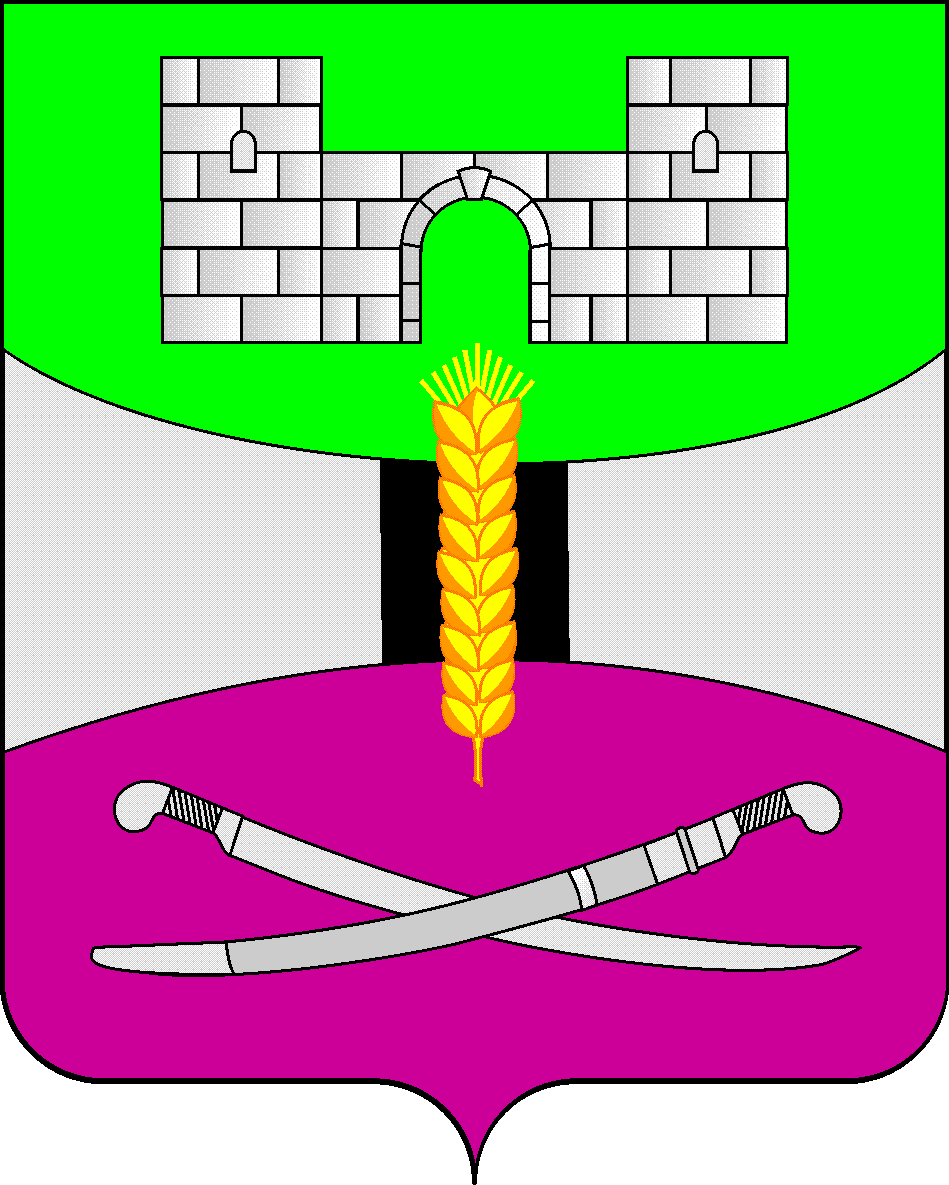 АДМИНИСТРАЦИЯ МУНИЦИПАЛЬНОГО ОБРАЗОВАНИЯЩЕРБИНОВСКИЙ РАЙОНПОСТАНОВЛЕНИЕот 28.08.2023                                                                                                               № 709ст-ца СтарощербиновскаяО внесении изменений в постановление администрациимуниципального образования Щербиновский районот 30 октября 2017 года № 680 «Об утверждении муниципальнойпрограммы муниципального образования Щербиновский район«Комплексное развитие муниципального образованияЩербиновский район в сфере строительства,жилищно-коммунального хозяйства»В соответствии с Федеральным законом от 6 октября 2003 года                     № 131-ФЗ «Об общих принципах организации местного самоуправления в                Российской Федерации», Уставом муниципального образования                           Щербиновский район, постановлениями администрации муниципального образования Щербиновский район от 7 июля 2014 года № 341 «О порядке принятия решения о разработке, формировании, реализации и оценке эффективности реализации муниципальных программ муниципального образования Щербиновский район», от 21 июля 2017 года № 427 «Об утверждении перечня муниципальных программ муниципального образования Щербиновский район»                  п о с т а н о в л я ю:1. Утвердить изменения, вносимые в постановление администрации муниципального образования Щербиновский район от 30 октября 2017 года           № 680 «Об утверждении муниципальной программы муниципального образования Щербиновский район «Комплексное развитие муниципального образования Щербиновский район в сфере строительства, жилищно-коммунального хозяйства» (прилагаются).2. Отделу по взаимодействию с органами местного самоуправления администрации муниципального образования Щербиновский район (Терещенко) разместить настоящее постановление на официальном сайте администрации муниципального образования Щербиновский район.3. Отделу муниципальной службы, кадровой политики и делопроизводства администрации муниципального образования Щербиновский район              (Гусева) опубликовать настоящее постановление в периодическом печатном издании «Информационный бюллетень органов местного самоуправления муниципального образования Щербиновский район».4. Постановление вступает в силу на следующий день после его официального опубликования.Исполняющий полномочия главымуниципального образованияЩербиновский район                                                                   С.Ю. ДормидонтовПРИЛОЖЕНИЕУТВЕРЖДЕНЫ    постановлением администрациимуниципального образованияЩербиновский районот 28.08.2023 № 709ИЗМЕНЕНИЯ,вносимые в постановление администрациимуниципального образования Щербиновский районот 30 октября 2017 года № 680 «Об утверждении муниципальнойпрограммы муниципального образования Щербиновский район«Комплексное развитие муниципального образования Щербиновскийрайон в сфере строительства, жилищно-коммунального хозяйства»В приложении к постановлению:1. В паспорте муниципальной программы муниципального образования Щербиновский район «Комплексное развитие муниципального образования Щербиновский район в сфере строительства, жилищно-коммунального хозяйства» (далее – муниципальная программа):1) позицию «Объемы бюджетных ассигнований муниципальной программы» изложить в следующей редакции:2) раздел 4 «Обоснование ресурсного обеспечения муниципальной программы» изложить в следующей редакции:«4. Обоснование ресурсного обеспечения муниципальной программыОбщий объем финансирования муниципальной программы составляет 475 480 556 (четыреста семьдесят пять миллионов четыреста восемьдесят тысяч пятьсот пятьдесят шесть) рублей 94 копейки.*Денежные обязательства получателей средств местного бюджета, не исполненные в связи с отсутствием возможности финансового обеспечения.При определении объемов финансирования муниципальной программы за основу взяты данные о фактических затратах мероприятий предыдущих лет, замечания и предложения по оптимизации расходов, сметы и расчеты, составленный координатором муниципальной программы с учетом индексов-дефляторов.Мероприятия муниципальной программы подлежат уточнению на очередной финансовый год.На реализацию мероприятий муниципальной программы средства выделяются из местного бюджета, в том числе и на условиях предоставления средств краевого бюджета в форме субвенций.Предоставление средств краевого бюджета бюджету муниципального образования Щербиновский район осуществляется на основании Закона Краснодарского края от 15 декабря 2004 года № 805-КЗ «О наделении органов местного самоуправления муниципальных образований Краснодарского края отдельными государственными полномочиями в области социальной сферы» и Закона Краснодарского края от 22 декабря 2021 года № 4616-КЗ «О краевом бюджете на 2022 год и на плановый период 2023 и 2024 годов»; постановления главы администрации (губернатора) Краснодарского края от 12 октября 2015 года № 967 «Развитие жилищно-коммунального хозяйства»; Федерального закона от 24 июня 1998 года № 89-ФЗ «Об отходах производства и потребления» и постановления Правительства Российской Федерации от 31 августа 2018 года № 1039  «Об утверждении правил обустройства мест (площадок) накопления твердых коммунальных отходов и ведения их реестра».».2. Приложение № 2 к муниципальной программе изложить в следующей редакции:ПЕРЕЧЕНЬ ОСНОВНЫХ МЕРОПРИЯТИЙ МУНИЦИПАЛЬНОЙ ПРОГРАММЫмуниципального образования Щербиновский район «Комплексное развитие муниципального образования Щербиновский район в сфере строительства, жилищно-коммунального хозяйства»             ».Начальник отдела  по вопросам строительства,жилищно-коммунального хозяйства и транспортаадминистрации муниципального образования Щербиновский район                                                                   В.И. Щербина«Объемы бюджетных ассигнований муниципальной программыобщий объем финансирования программы составляет 475 480 556,94 рублей, в том числе:средства бюджета муниципального образования Щербиновский район – 92 350 056,94 рубля:2018 год – 3 002 009,94 рублей;2019 год – 4 663 992,08 рублей;2020 год – 8 136 807,48 рублей;2021 год – 12 671 971,32 рублей;2022 год – 16 347 559,51 рублей;2023 год – 22 077 516,61 рублей;2024 год – 13 521 800,00 рублей;2025 год – 11 928 400,00 рублей;средства бюджета Краснодарского края – 383 130 500,00 рублей:2018 год – 0,00 рублей;2019 год – 20 073 400,00 рублей;2020 год – 20 434 500,00 рублей;2021 год – 0,00 рублей;2022 год – 5 519 200,00 рублей;2023 год – 55 518 400,00 рублей;2024 год – 281 585 000,00 рублей;2025 год – 0,00».Источник финансирования муниципальной программыГоды реализацииОбъем финансирования, руб.Объем финансирования, руб.Объем финансирования, руб.Объем финансирования, руб.Источник финансирования муниципальной программыГоды реализациивсегобюджет муниципального образования Щербиновский районбюджет муниципального образования Щербиновский район*бюджет Краснодарского края123456Муниципальная программа, всего, в том числе:2018 год3 002 009,943 002 009,940,000,00Муниципальная программа, всего, в том числе:2019 год24 737 392,084 663 992,080,0020 073 400,00Муниципальная программа, всего, в том числе:2020 год28 571 307,488 045 066,5291 740,9620 434 500,00Муниципальная программа, всего, в том числе:2021 год12 671 971,3212 671 971,320,00,00Муниципальная программа, всего, в том числе:2022 год21 866 759,5116 347 559,510,005 519 200,00Муниципальная программа, всего, в том числе:2023 год77 595 916,6122 076 770,02746,5955 518 400,00Муниципальная программа, всего, в том числе:2024 год295 106 800,0013 521 800,000,00281 585 000,00Муниципальная программа, всего, в том числе:2025 год11 928 400,0011 928 400,000,000,00Муниципальная программа, всего, в том числе:Итого475 480 556,9492 257 569,3992 487,55383 130 500,00Основное мероприятие № 1 «Развитие газоснабжения населенных пунктов Щербиновского района»2018 год183 949,50183 949,500,000,00Основное мероприятие № 1 «Развитие газоснабжения населенных пунктов Щербиновского района»2019 год623 526,00623 526,000,000,00Основное мероприятие № 1 «Развитие газоснабжения населенных пунктов Щербиновского района»2020 год0,000,000,000,00Основное мероприятие № 1 «Развитие газоснабжения населенных пунктов Щербиновского района»2021 год0,000,000,000,00Основное мероприятие № 1 «Развитие газоснабжения населенных пунктов Щербиновского района»2022 год0,000,000,000,00Основное мероприятие № 1 «Развитие газоснабжения населенных пунктов Щербиновского района»2023 год9 930 000,001 191 600,000,008 738 400,00Основное мероприятие № 1 «Развитие газоснабжения населенных пунктов Щербиновского района»2024 год0,000,000,000,00Основное мероприятие № 1 «Развитие газоснабжения населенных пунктов Щербиновского района»2025 год0,000,000,000,00Основное мероприятие № 1 «Развитие газоснабжения населенных пунктов Щербиновского района»Итого10 737 475,501 999 075,500,008 738 400,00Основное мероприятие № 2 «Финансовое обеспечение деятельности муниципального казенного учреждения муниципального образования Щербиновский район «Служба строительного заказчика»2018 год2 818 060,442 818 060,440,000,00Основное мероприятие № 2 «Финансовое обеспечение деятельности муниципального казенного учреждения муниципального образования Щербиновский район «Служба строительного заказчика»2019 год3 963 466,083 963 466,080,000,00Основное мероприятие № 2 «Финансовое обеспечение деятельности муниципального казенного учреждения муниципального образования Щербиновский район «Служба строительного заказчика»2020 год5 256 739,965 164 999,0091 740,960,00Основное мероприятие № 2 «Финансовое обеспечение деятельности муниципального казенного учреждения муниципального образования Щербиновский район «Служба строительного заказчика»2021 год6 428 935,746 428 935,740,000,00Основное мероприятие № 2 «Финансовое обеспечение деятельности муниципального казенного учреждения муниципального образования Щербиновский район «Служба строительного заказчика»2022 год7 448 066,907 448 066,900,000,00Основное мероприятие № 2 «Финансовое обеспечение деятельности муниципального казенного учреждения муниципального образования Щербиновский район «Служба строительного заказчика»2023 год8 217 818,618 217 072,02746,590,00Основное мероприятие № 2 «Финансовое обеспечение деятельности муниципального казенного учреждения муниципального образования Щербиновский район «Служба строительного заказчика»2024 год5 235 800,005 235 800,000,000,00Основное мероприятие № 2 «Финансовое обеспечение деятельности муниципального казенного учреждения муниципального образования Щербиновский район «Служба строительного заказчика»2025 год5 099 700,005 099 700,000,000,00Основное мероприятие № 2 «Финансовое обеспечение деятельности муниципального казенного учреждения муниципального образования Щербиновский район «Служба строительного заказчика»Итого44 468 587,7344 376 100,1892 487,550,00123456Основное мероприятие № 3 «Строительство и реконструкция объектов здравоохранения, включая проектно-изыскательные работы, необходимых для организации оказания медицинской помощи в соответствии с территориальной программой государственных гарантий бесплатного оказания гражданам медицинской помощи в Краснодарском крае»2018 год0,000,000,000,00Основное мероприятие № 3 «Строительство и реконструкция объектов здравоохранения, включая проектно-изыскательные работы, необходимых для организации оказания медицинской помощи в соответствии с территориальной программой государственных гарантий бесплатного оказания гражданам медицинской помощи в Краснодарском крае»2019 год20 073 400,000,000,000,00Основное мероприятие № 3 «Строительство и реконструкция объектов здравоохранения, включая проектно-изыскательные работы, необходимых для организации оказания медицинской помощи в соответствии с территориальной программой государственных гарантий бесплатного оказания гражданам медицинской помощи в Краснодарском крае»2020 год20 484 303,4449 803,440,0020 434 500,00Основное мероприятие № 3 «Строительство и реконструкция объектов здравоохранения, включая проектно-изыскательные работы, необходимых для организации оказания медицинской помощи в соответствии с территориальной программой государственных гарантий бесплатного оказания гражданам медицинской помощи в Краснодарском крае»2021 год0,000,000,000,00Основное мероприятие № 3 «Строительство и реконструкция объектов здравоохранения, включая проектно-изыскательные работы, необходимых для организации оказания медицинской помощи в соответствии с территориальной программой государственных гарантий бесплатного оказания гражданам медицинской помощи в Краснодарском крае»2022 год2 000 000,000,000,002 000 000,00Основное мероприятие № 3 «Строительство и реконструкция объектов здравоохранения, включая проектно-изыскательные работы, необходимых для организации оказания медицинской помощи в соответствии с территориальной программой государственных гарантий бесплатного оказания гражданам медицинской помощи в Краснодарском крае»2023 год46 780 000,000,000,0046 780 000,00Основное мероприятие № 3 «Строительство и реконструкция объектов здравоохранения, включая проектно-изыскательные работы, необходимых для организации оказания медицинской помощи в соответствии с территориальной программой государственных гарантий бесплатного оказания гражданам медицинской помощи в Краснодарском крае»2024 год0,000,000,000,00Основное мероприятие № 3 «Строительство и реконструкция объектов здравоохранения, включая проектно-изыскательные работы, необходимых для организации оказания медицинской помощи в соответствии с территориальной программой государственных гарантий бесплатного оказания гражданам медицинской помощи в Краснодарском крае»2025 год0,000,000,000,00Основное мероприятие № 3 «Строительство и реконструкция объектов здравоохранения, включая проектно-изыскательные работы, необходимых для организации оказания медицинской помощи в соответствии с территориальной программой государственных гарантий бесплатного оказания гражданам медицинской помощи в Краснодарском крае»Итого89 337 703,4449 803,440,0089 287 900,00Основное мероприятие № 4 «Обеспечение безопасности дорожного движения в муниципальном образовании Щербиновский район»2018 год0,000,000,000,00Основное мероприятие № 4 «Обеспечение безопасности дорожного движения в муниципальном образовании Щербиновский район»2019 год0,000,000,000,00Основное мероприятие № 4 «Обеспечение безопасности дорожного движения в муниципальном образовании Щербиновский район»2020 год399 000,00399 000,000,000,00Основное мероприятие № 4 «Обеспечение безопасности дорожного движения в муниципальном образовании Щербиновский район»2021 год0,000,000,000,00Основное мероприятие № 4 «Обеспечение безопасности дорожного движения в муниципальном образовании Щербиновский район»2022 год0,000,000,000,00Основное мероприятие № 4 «Обеспечение безопасности дорожного движения в муниципальном образовании Щербиновский район»2023 год0,000,000,000,00Основное мероприятие № 4 «Обеспечение безопасности дорожного движения в муниципальном образовании Щербиновский район»2024 год0,000,000,000,00Основное мероприятие № 4 «Обеспечение безопасности дорожного движения в муниципальном образовании Щербиновский район»2025 год0,000,000,000,00Основное мероприятие № 4 «Обеспечение безопасности дорожного движения в муниципальном образовании Щербиновский район»Итого399 000,00399 000,000,000,00Основное мероприятие № 5 «Организация регулярных перевозок пассажиров и багажа автомобильным транспортом на территории муниципального образования Щербиновский район»2018 год0,000,000,000,00Основное мероприятие № 5 «Организация регулярных перевозок пассажиров и багажа автомобильным транспортом на территории муниципального образования Щербиновский район»2019 год0,000,000,000,00Основное мероприятие № 5 «Организация регулярных перевозок пассажиров и багажа автомобильным транспортом на территории муниципального образования Щербиновский район»2020 год314 482,49314 482,490,000,00Основное мероприятие № 5 «Организация регулярных перевозок пассажиров и багажа автомобильным транспортом на территории муниципального образования Щербиновский район»2021 год1 224 467,611 224 467,610,000,00Основное мероприятие № 5 «Организация регулярных перевозок пассажиров и багажа автомобильным транспортом на территории муниципального образования Щербиновский район»2022 год3 343 470,003 343 470,000,000,00Основное мероприятие № 5 «Организация регулярных перевозок пассажиров и багажа автомобильным транспортом на территории муниципального образования Щербиновский район»2023 год3 356 600,003 356 600,000,000,00Основное мероприятие № 5 «Организация регулярных перевозок пассажиров и багажа автомобильным транспортом на территории муниципального образования Щербиновский район»2024 год2 870 800,002 870 800,000,000,00Основное мероприятие № 5 «Организация регулярных перевозок пассажиров и багажа автомобильным транспортом на территории муниципального образования Щербиновский район»2025 год2 828 500,002 828 500,000,000,00Основное мероприятие № 5 «Организация регулярных перевозок пассажиров и багажа автомобильным транспортом на территории муниципального образования Щербиновский район»Итого13 938 320,1013 938 320,100,000,00Основное мероприятие № 6«Организация деятельности в сфере водоснабжения и водоотведения на территории муниципального образования Щербиновский район»2018 год0,000,000,000,00Основное мероприятие № 6«Организация деятельности в сфере водоснабжения и водоотведения на территории муниципального образования Щербиновский район»2019 год0,000,000,000,00Основное мероприятие № 6«Организация деятельности в сфере водоснабжения и водоотведения на территории муниципального образования Щербиновский район»2020 год0,000,000,000,00Основное мероприятие № 6«Организация деятельности в сфере водоснабжения и водоотведения на территории муниципального образования Щербиновский район»2021 год190 995,00190 995,000,000,00Основное мероприятие № 6«Организация деятельности в сфере водоснабжения и водоотведения на территории муниципального образования Щербиновский район»2022 год0,000,000,000,00Основное мероприятие № 6«Организация деятельности в сфере водоснабжения и водоотведения на территории муниципального образования Щербиновский район»2023 год4 784 798,004 784 798,000,000,00Основное мероприятие № 6«Организация деятельности в сфере водоснабжения и водоотведения на территории муниципального образования Щербиновский район»2024 год283 000000,001 415 000,000,00281 585 000 ,00Основное мероприятие № 6«Организация деятельности в сфере водоснабжения и водоотведения на территории муниципального образования Щербиновский район»2025 год0,000,000,000,00Основное мероприятие № 6«Организация деятельности в сфере водоснабжения и водоотведения на территории муниципального образования Щербиновский район»Итого287 975793,006 390 793,000,00281 585000,00123456Основное мероприятие № 7 «Строительство и реконструкция объектов муниципального образования Щербиновский район»2018 год0,000,000,000,00Основное мероприятие № 7 «Строительство и реконструкция объектов муниципального образования Щербиновский район»2019 год0,000,000,000,00Основное мероприятие № 7 «Строительство и реконструкция объектов муниципального образования Щербиновский район»2020 год0,000,000,000,00Основное мероприятие № 7 «Строительство и реконструкция объектов муниципального образования Щербиновский район»2021 год20 000,0020 000,000,000,00Основное мероприятие № 7 «Строительство и реконструкция объектов муниципального образования Щербиновский район»2022 год0,000,000,000,00Основное мероприятие № 7 «Строительство и реконструкция объектов муниципального образования Щербиновский район»2023 год0,000,000,000,00Основное мероприятие № 7 «Строительство и реконструкция объектов муниципального образования Щербиновский район»2024 год0,000,000,000,00Основное мероприятие № 7 «Строительство и реконструкция объектов муниципального образования Щербиновский район»2025 год0,000,000,000,00Основное мероприятие № 7 «Строительство и реконструкция объектов муниципального образования Щербиновский район»Итого20 000,0020 000,000,000,00Подпрограмма «Организация деятельности в сфере обращения с твердыми коммунальными отходами на территории муниципального образования Щербиновский район»2018 год0,000,000,000,00Подпрограмма «Организация деятельности в сфере обращения с твердыми коммунальными отходами на территории муниципального образования Щербиновский район»2019 год77 000,0077 000,000,000,00Подпрограмма «Организация деятельности в сфере обращения с твердыми коммунальными отходами на территории муниципального образования Щербиновский район»2020 год2 116 781,592 116 781,590,000,00Подпрограмма «Организация деятельности в сфере обращения с твердыми коммунальными отходами на территории муниципального образования Щербиновский район»2021 год4 807 572,974 807 572,970,000,00Подпрограмма «Организация деятельности в сфере обращения с твердыми коммунальными отходами на территории муниципального образования Щербиновский район»2022 год9 075 222,615 556 022,610,003 519 200,00Подпрограмма «Организация деятельности в сфере обращения с твердыми коммунальными отходами на территории муниципального образования Щербиновский район»2023 год4 526 700,004 526 700,000,000,00Подпрограмма «Организация деятельности в сфере обращения с твердыми коммунальными отходами на территории муниципального образования Щербиновский район»2024 год4 000 200,004 000 200,000,000,00Подпрограмма «Организация деятельности в сфере обращения с твердыми коммунальными отходами на территории муниципального образования Щербиновский район»2025 год4 000 200,004 000 200,000,000,00Подпрограмма «Организация деятельности в сфере обращения с твердыми коммунальными отходами на территории муниципального образования Щербиновский район»Итого28 603 677,1725 084 477,170,003 519 200,00«ПРИЛОЖЕНИЕ № 2к муниципальной программемуниципального образованияЩербиновский район «Комплексноеразвитие муниципальногообразования Щербиновский районв сфере строительства, жилищно-коммунального хозяйства»№ п/пНаименованиемероприятияГоды реализацииОбъем финансирования, рублейОбъем финансирования, рублейОбъем финансирования, рублейОбъем финансирования, рублейОбъем финансирования, рублейНепосредственный результат реализации мероприятияУчастник муниципальной программы, исполнитель мероприятия№ п/пНаименованиемероприятияГоды реализациивсегов разрезе источников финансированияв разрезе источников финансированияв разрезе источников финансированияв разрезе источников финансированияНепосредственный результат реализации мероприятияУчастник муниципальной программы, исполнитель мероприятия№ п/пНаименованиемероприятияГоды реализациивсегофедеральный бюджеткраевой бюджетместные бюджетывнебюджетные источники*Непосредственный результат реализации мероприятияУчастник муниципальной программы, исполнитель мероприятия123456789101Основное мероприятие № 1 «Развитие газоснабжения населенных пунктов Щербиновского района»2018 год 183 949,500,000,00183 949,500,00Ввод в эксплуатацию подводящего газопроводаадминистрация муниципального образования Щербиновский район (далее – администрация МО ЩР); муниципальное казенное учреждение муниципального образования «Службастроительного заказчика» (далее МКУ МО ЩР «ССЗ»)1Основное мероприятие № 1 «Развитие газоснабжения населенных пунктов Щербиновского района»2019 год623 526,000,000,00623 526,000,00Ввод в эксплуатацию подводящего газопроводаадминистрация муниципального образования Щербиновский район (далее – администрация МО ЩР); муниципальное казенное учреждение муниципального образования «Службастроительного заказчика» (далее МКУ МО ЩР «ССЗ»)1Основное мероприятие № 1 «Развитие газоснабжения населенных пунктов Щербиновского района»2020 год0,000,000,000,000,00Ввод в эксплуатацию подводящего газопроводаадминистрация муниципального образования Щербиновский район (далее – администрация МО ЩР); муниципальное казенное учреждение муниципального образования «Службастроительного заказчика» (далее МКУ МО ЩР «ССЗ»)1Основное мероприятие № 1 «Развитие газоснабжения населенных пунктов Щербиновского района»2021 год0,000,000,000,000,00Ввод в эксплуатацию подводящего газопроводаадминистрация муниципального образования Щербиновский район (далее – администрация МО ЩР); муниципальное казенное учреждение муниципального образования «Службастроительного заказчика» (далее МКУ МО ЩР «ССЗ»)1Основное мероприятие № 1 «Развитие газоснабжения населенных пунктов Щербиновского района»2022 год0,000,000,000,000,00Ввод в эксплуатацию подводящего газопроводаадминистрация муниципального образования Щербиновский район (далее – администрация МО ЩР); муниципальное казенное учреждение муниципального образования «Службастроительного заказчика» (далее МКУ МО ЩР «ССЗ»)1Основное мероприятие № 1 «Развитие газоснабжения населенных пунктов Щербиновского района»2023 год9 930 000,000,008 738 400,001 191 600,000,00Ввод в эксплуатацию подводящего газопроводаадминистрация муниципального образования Щербиновский район (далее – администрация МО ЩР); муниципальное казенное учреждение муниципального образования «Службастроительного заказчика» (далее МКУ МО ЩР «ССЗ»)1Основное мероприятие № 1 «Развитие газоснабжения населенных пунктов Щербиновского района»2024 год0,000,000,000,000,00Ввод в эксплуатацию подводящего газопроводаадминистрация муниципального образования Щербиновский район (далее – администрация МО ЩР); муниципальное казенное учреждение муниципального образования «Службастроительного заказчика» (далее МКУ МО ЩР «ССЗ»)1Основное мероприятие № 1 «Развитие газоснабжения населенных пунктов Щербиновского района»2025 год0,000,000,000,000,00Ввод в эксплуатацию подводящего газопроводаадминистрация муниципального образования Щербиновский район (далее – администрация МО ЩР); муниципальное казенное учреждение муниципального образования «Службастроительного заказчика» (далее МКУ МО ЩР «ССЗ»)1Основное мероприятие № 1 «Развитие газоснабжения населенных пунктов Щербиновского района»Итого10 737 475,500,008 738 400,001 999 075,500,00Ввод в эксплуатацию подводящего газопроводаадминистрация муниципального образования Щербиновский район (далее – администрация МО ЩР); муниципальное казенное учреждение муниципального образования «Службастроительного заказчика» (далее МКУ МО ЩР «ССЗ»)123456789101.1Мероприятие № 1 «Строительство подводящего газопровода к поселкам Прилиманский и Северный Щербиновского района»2018 год 0,000,000,000,000,00Ввод в эксплуатацию подводящего газопроводаадминистрация МО ЩР; МКУ МО ЩР «ССЗ»1.1Мероприятие № 1 «Строительство подводящего газопровода к поселкам Прилиманский и Северный Щербиновского района»2019 год0,000,000,000,000,00Ввод в эксплуатацию подводящего газопроводаадминистрация МО ЩР; МКУ МО ЩР «ССЗ»1.1Мероприятие № 1 «Строительство подводящего газопровода к поселкам Прилиманский и Северный Щербиновского района»2020 год0,000,000,000,000,00Ввод в эксплуатацию подводящего газопроводаадминистрация МО ЩР; МКУ МО ЩР «ССЗ»1.1Мероприятие № 1 «Строительство подводящего газопровода к поселкам Прилиманский и Северный Щербиновского района»2021 год0,000,000,000,000,00Ввод в эксплуатацию подводящего газопроводаадминистрация МО ЩР; МКУ МО ЩР «ССЗ»1.1Мероприятие № 1 «Строительство подводящего газопровода к поселкам Прилиманский и Северный Щербиновского района»2022 год0,000,000,000,000,00Ввод в эксплуатацию подводящего газопроводаадминистрация МО ЩР; МКУ МО ЩР «ССЗ»1.1Мероприятие № 1 «Строительство подводящего газопровода к поселкам Прилиманский и Северный Щербиновского района»2023 год9 930 000,000,008 738 400,001 191 600,000,00Ввод в эксплуатацию подводящего газопроводаадминистрация МО ЩР; МКУ МО ЩР «ССЗ»1.1Мероприятие № 1 «Строительство подводящего газопровода к поселкам Прилиманский и Северный Щербиновского района»2024 год0,000,000,000,000,00Ввод в эксплуатацию подводящего газопроводаадминистрация МО ЩР; МКУ МО ЩР «ССЗ»1.1Мероприятие № 1 «Строительство подводящего газопровода к поселкам Прилиманский и Северный Щербиновского района»2025 год0,000,000,000,000,00Ввод в эксплуатацию подводящего газопроводаадминистрация МО ЩР; МКУ МО ЩР «ССЗ»1.1Мероприятие № 1 «Строительство подводящего газопровода к поселкам Прилиманский и Северный Щербиновского района»итого9 930 000,000,008 738 400,001 191 600,000,00Ввод в эксплуатацию подводящего газопроводаадминистрация МО ЩР; МКУ МО ЩР «ССЗ»1.1.1Мероприятие № 1.1 «Организация газоснабжения населения (поселений) (проектирование и (или) строительство подводящих газопроводов, распределительных газопроводов)»2018 год 0,000,000,000,000,00Ввод в эксплуатацию подводящего газопроводаадминистрация МО ЩР; МКУ МО ЩР «ССЗ»1.1.1Мероприятие № 1.1 «Организация газоснабжения населения (поселений) (проектирование и (или) строительство подводящих газопроводов, распределительных газопроводов)»2019 год0,000,000,000,000,00Ввод в эксплуатацию подводящего газопроводаадминистрация МО ЩР; МКУ МО ЩР «ССЗ»1.1.1Мероприятие № 1.1 «Организация газоснабжения населения (поселений) (проектирование и (или) строительство подводящих газопроводов, распределительных газопроводов)»2020 год0,000,000,000,000,00Ввод в эксплуатацию подводящего газопроводаадминистрация МО ЩР; МКУ МО ЩР «ССЗ»1.1.1Мероприятие № 1.1 «Организация газоснабжения населения (поселений) (проектирование и (или) строительство подводящих газопроводов, распределительных газопроводов)»2021 год0,000,000,000,000,00Ввод в эксплуатацию подводящего газопроводаадминистрация МО ЩР; МКУ МО ЩР «ССЗ»1.1.1Мероприятие № 1.1 «Организация газоснабжения населения (поселений) (проектирование и (или) строительство подводящих газопроводов, распределительных газопроводов)»2022 год0,000,000,000,000,00Ввод в эксплуатацию подводящего газопроводаадминистрация МО ЩР; МКУ МО ЩР «ССЗ»1.1.1Мероприятие № 1.1 «Организация газоснабжения населения (поселений) (проектирование и (или) строительство подводящих газопроводов, распределительных газопроводов)»2023 год9 930 000,000,008 738 400,001 191 600,000,00Ввод в эксплуатацию подводящего газопроводаадминистрация МО ЩР; МКУ МО ЩР «ССЗ»1.1.1Мероприятие № 1.1 «Организация газоснабжения населения (поселений) (проектирование и (или) строительство подводящих газопроводов, распределительных газопроводов)»2024 год0,000,000,000,000,00Ввод в эксплуатацию подводящего газопроводаадминистрация МО ЩР; МКУ МО ЩР «ССЗ»1.1.1Мероприятие № 1.1 «Организация газоснабжения населения (поселений) (проектирование и (или) строительство подводящих газопроводов, распределительных газопроводов)»2025 год0,000,000,000,000,00Ввод в эксплуатацию подводящего газопроводаадминистрация МО ЩР; МКУ МО ЩР «ССЗ»1.1.1Мероприятие № 1.1 «Организация газоснабжения населения (поселений) (проектирование и (или) строительство подводящих газопроводов, распределительных газопроводов)»итого9 930 000,000,008 738 400,001 191 600,000,00Ввод в эксплуатацию подводящего газопроводаадминистрация МО ЩР; МКУ МО ЩР «ССЗ»1.2Мероприятие № 2«Проведение заводских испытаний трубы подводящего газопровода к х. Любимов Щербиновского района»2018 год 69 282,500,000,0069 282,500,00Проведение испытаний трубыадминистрация МО ЩР;МКУ МО ЩР «ССЗ»1.2Мероприятие № 2«Проведение заводских испытаний трубы подводящего газопровода к х. Любимов Щербиновского района»2019 год0,000,000,000,000,00Проведение испытаний трубыадминистрация МО ЩР;МКУ МО ЩР «ССЗ»1.2Мероприятие № 2«Проведение заводских испытаний трубы подводящего газопровода к х. Любимов Щербиновского района»2020 год0,000,000,000,000,00Проведение испытаний трубыадминистрация МО ЩР;МКУ МО ЩР «ССЗ»1.2Мероприятие № 2«Проведение заводских испытаний трубы подводящего газопровода к х. Любимов Щербиновского района»2021 год0,000,000,000,000,00Проведение испытаний трубыадминистрация МО ЩР;МКУ МО ЩР «ССЗ»1.2Мероприятие № 2«Проведение заводских испытаний трубы подводящего газопровода к х. Любимов Щербиновского района»2022 год0,000,000,000,000,00Проведение испытаний трубыадминистрация МО ЩР;МКУ МО ЩР «ССЗ»1.2Мероприятие № 2«Проведение заводских испытаний трубы подводящего газопровода к х. Любимов Щербиновского района»2023 год0,000,000,000,000,00Проведение испытаний трубыадминистрация МО ЩР;МКУ МО ЩР «ССЗ»1.2Мероприятие № 2«Проведение заводских испытаний трубы подводящего газопровода к х. Любимов Щербиновского района»2024 год0,000,000,000,000,00Проведение испытаний трубыадминистрация МО ЩР;МКУ МО ЩР «ССЗ»1.2Мероприятие № 2«Проведение заводских испытаний трубы подводящего газопровода к х. Любимов Щербиновского района»2025 год0,000,000,000,000,00Проведение испытаний трубыадминистрация МО ЩР;МКУ МО ЩР «ССЗ»1.2Мероприятие № 2«Проведение заводских испытаний трубы подводящего газопровода к х. Любимов Щербиновского района»итого69 282,500,000,0069 282,500,00Проведение испытаний трубыадминистрация МО ЩР;МКУ МО ЩР «ССЗ»123456789101.3Мероприятие № 3«Выполнение работ по установке катушек подводящего газопровода к х. Любимов Щербиновского района»2018 год 69 317,500,000,0069 317,500,00Установка катушек подводящего газопроводаадминистрация МО ЩР;МКУ МО ЩР «ССЗ»1.3Мероприятие № 3«Выполнение работ по установке катушек подводящего газопровода к х. Любимов Щербиновского района»2019 год0,000,000,000,000,00Установка катушек подводящего газопроводаадминистрация МО ЩР;МКУ МО ЩР «ССЗ»1.3Мероприятие № 3«Выполнение работ по установке катушек подводящего газопровода к х. Любимов Щербиновского района»2020 год0,000,000,000,000,00Установка катушек подводящего газопроводаадминистрация МО ЩР;МКУ МО ЩР «ССЗ»1.3Мероприятие № 3«Выполнение работ по установке катушек подводящего газопровода к х. Любимов Щербиновского района»2021 год0,000,000,000,000,00Установка катушек подводящего газопроводаадминистрация МО ЩР;МКУ МО ЩР «ССЗ»1.3Мероприятие № 3«Выполнение работ по установке катушек подводящего газопровода к х. Любимов Щербиновского района»2022 год0,000,000,000,000,00Установка катушек подводящего газопроводаадминистрация МО ЩР;МКУ МО ЩР «ССЗ»1.3Мероприятие № 3«Выполнение работ по установке катушек подводящего газопровода к х. Любимов Щербиновского района»2023 год0,000,000,000,000,00Установка катушек подводящего газопроводаадминистрация МО ЩР;МКУ МО ЩР «ССЗ»1.3Мероприятие № 3«Выполнение работ по установке катушек подводящего газопровода к х. Любимов Щербиновского района»2024 год0,00,000,000,000,00Установка катушек подводящего газопроводаадминистрация МО ЩР;МКУ МО ЩР «ССЗ»1.3Мероприятие № 3«Выполнение работ по установке катушек подводящего газопровода к х. Любимов Щербиновского района»2025 год0,000,000,000,000,00Установка катушек подводящего газопроводаадминистрация МО ЩР;МКУ МО ЩР «ССЗ»1.3Мероприятие № 3«Выполнение работ по установке катушек подводящего газопровода к х. Любимов Щербиновского района»итого69 317,500,000,0069 317,500,00Установка катушек подводящего газопроводаадминистрация МО ЩР;МКУ МО ЩР «ССЗ»1.4Мероприятие № 4«Изготовление технического плана на газопровод по объекту «Подводящий газопровод к хутору Любимову Щербиновского района»2018 год 28 260,240,000,0028 260,240,00Регистрацияправасобственностиадминистрация МО ЩР;МКУ МО ЩР «ССЗ»1.4Мероприятие № 4«Изготовление технического плана на газопровод по объекту «Подводящий газопровод к хутору Любимову Щербиновского района»2019 год0,000,000,000,000,00Регистрацияправасобственностиадминистрация МО ЩР;МКУ МО ЩР «ССЗ»1.4Мероприятие № 4«Изготовление технического плана на газопровод по объекту «Подводящий газопровод к хутору Любимову Щербиновского района»2020 год0,000,000,000,000,00Регистрацияправасобственностиадминистрация МО ЩР;МКУ МО ЩР «ССЗ»1.4Мероприятие № 4«Изготовление технического плана на газопровод по объекту «Подводящий газопровод к хутору Любимову Щербиновского района»2021 год0,000,000,000,000,00Регистрацияправасобственностиадминистрация МО ЩР;МКУ МО ЩР «ССЗ»1.4Мероприятие № 4«Изготовление технического плана на газопровод по объекту «Подводящий газопровод к хутору Любимову Щербиновского района»2022 год0,000,000,000,000,00Регистрацияправасобственностиадминистрация МО ЩР;МКУ МО ЩР «ССЗ»1.4Мероприятие № 4«Изготовление технического плана на газопровод по объекту «Подводящий газопровод к хутору Любимову Щербиновского района»2023 год0,000,000,000,000,00Регистрацияправасобственностиадминистрация МО ЩР;МКУ МО ЩР «ССЗ»1.4Мероприятие № 4«Изготовление технического плана на газопровод по объекту «Подводящий газопровод к хутору Любимову Щербиновского района»2024 год0,000,00,000,000,00Регистрацияправасобственностиадминистрация МО ЩР;МКУ МО ЩР «ССЗ»1.4Мероприятие № 4«Изготовление технического плана на газопровод по объекту «Подводящий газопровод к хутору Любимову Щербиновского района»2025 год0,000,000,000,000,00Регистрацияправасобственностиадминистрация МО ЩР;МКУ МО ЩР «ССЗ»1.4Мероприятие № 4«Изготовление технического плана на газопровод по объекту «Подводящий газопровод к хутору Любимову Щербиновского района»итого28 260,240,000,0028 260,240,00Регистрацияправасобственностиадминистрация МО ЩР;МКУ МО ЩР «ССЗ»1.5Мероприятие № 5«Изготовление технического плана на шкафной газорегуляторный пункт (ШРП – 1) по объекту «Подводящий газопровод к хутору Любимову Щербиновского района»»2018 год 8 544,630,000,008 544,630,00Регистрацияправасобственностиадминистрация МО ЩР;МКУ МО ЩР «ССЗ»1.5Мероприятие № 5«Изготовление технического плана на шкафной газорегуляторный пункт (ШРП – 1) по объекту «Подводящий газопровод к хутору Любимову Щербиновского района»»2019 год0,000,000,000,000,00Регистрацияправасобственностиадминистрация МО ЩР;МКУ МО ЩР «ССЗ»1.5Мероприятие № 5«Изготовление технического плана на шкафной газорегуляторный пункт (ШРП – 1) по объекту «Подводящий газопровод к хутору Любимову Щербиновского района»»2020 год0,000,000,000,000,00Регистрацияправасобственностиадминистрация МО ЩР;МКУ МО ЩР «ССЗ»1.5Мероприятие № 5«Изготовление технического плана на шкафной газорегуляторный пункт (ШРП – 1) по объекту «Подводящий газопровод к хутору Любимову Щербиновского района»»2021 год0,000,000,000,000,00Регистрацияправасобственностиадминистрация МО ЩР;МКУ МО ЩР «ССЗ»1.5Мероприятие № 5«Изготовление технического плана на шкафной газорегуляторный пункт (ШРП – 1) по объекту «Подводящий газопровод к хутору Любимову Щербиновского района»»2022 год0,000,000,000,000,00Регистрацияправасобственностиадминистрация МО ЩР;МКУ МО ЩР «ССЗ»1.5Мероприятие № 5«Изготовление технического плана на шкафной газорегуляторный пункт (ШРП – 1) по объекту «Подводящий газопровод к хутору Любимову Щербиновского района»»2023 год0,000,000,000,000,00Регистрацияправасобственностиадминистрация МО ЩР;МКУ МО ЩР «ССЗ»1.5Мероприятие № 5«Изготовление технического плана на шкафной газорегуляторный пункт (ШРП – 1) по объекту «Подводящий газопровод к хутору Любимову Щербиновского района»»2024 год0,000,000,000,000,00Регистрацияправасобственностиадминистрация МО ЩР;МКУ МО ЩР «ССЗ»1.5Мероприятие № 5«Изготовление технического плана на шкафной газорегуляторный пункт (ШРП – 1) по объекту «Подводящий газопровод к хутору Любимову Щербиновского района»»2025 год0,000,000,000,000,00Регистрацияправасобственностиадминистрация МО ЩР;МКУ МО ЩР «ССЗ»1.5Мероприятие № 5«Изготовление технического плана на шкафной газорегуляторный пункт (ШРП – 1) по объекту «Подводящий газопровод к хутору Любимову Щербиновского района»»итого8 544,630,000,008 544,630,00Регистрацияправасобственностиадминистрация МО ЩР;МКУ МО ЩР «ССЗ»123456789101.6Мероприятие № 6 «Изготовление технического плана на головной газорегуляторный пункт (ГГРП) по объекту «Подводящий газопровод к хутору Любимову Щербиновского района»»2018 год 8 544,630,000,008 544,630,00Регистрацияправасобственностиадминистрация МОЩР;МКУ МО ЩР «ССЗ»1.6Мероприятие № 6 «Изготовление технического плана на головной газорегуляторный пункт (ГГРП) по объекту «Подводящий газопровод к хутору Любимову Щербиновского района»»2019 год0,000,000,000,000,00Регистрацияправасобственностиадминистрация МОЩР;МКУ МО ЩР «ССЗ»1.6Мероприятие № 6 «Изготовление технического плана на головной газорегуляторный пункт (ГГРП) по объекту «Подводящий газопровод к хутору Любимову Щербиновского района»»2020 год0,000,000,000,000,00Регистрацияправасобственностиадминистрация МОЩР;МКУ МО ЩР «ССЗ»1.6Мероприятие № 6 «Изготовление технического плана на головной газорегуляторный пункт (ГГРП) по объекту «Подводящий газопровод к хутору Любимову Щербиновского района»»2021 год0,000,000,000,000,00Регистрацияправасобственностиадминистрация МОЩР;МКУ МО ЩР «ССЗ»1.6Мероприятие № 6 «Изготовление технического плана на головной газорегуляторный пункт (ГГРП) по объекту «Подводящий газопровод к хутору Любимову Щербиновского района»»2022 год0,000,000,000,000,00Регистрацияправасобственностиадминистрация МОЩР;МКУ МО ЩР «ССЗ»1.6Мероприятие № 6 «Изготовление технического плана на головной газорегуляторный пункт (ГГРП) по объекту «Подводящий газопровод к хутору Любимову Щербиновского района»»2023 год0,000,000,000,000,00Регистрацияправасобственностиадминистрация МОЩР;МКУ МО ЩР «ССЗ»1.6Мероприятие № 6 «Изготовление технического плана на головной газорегуляторный пункт (ГГРП) по объекту «Подводящий газопровод к хутору Любимову Щербиновского района»»2024 год0,000,000,000,000,00Регистрацияправасобственностиадминистрация МОЩР;МКУ МО ЩР «ССЗ»1.6Мероприятие № 6 «Изготовление технического плана на головной газорегуляторный пункт (ГГРП) по объекту «Подводящий газопровод к хутору Любимову Щербиновского района»»2025 год0,000,000,000,000,00Регистрацияправасобственностиадминистрация МОЩР;МКУ МО ЩР «ССЗ»1.6Мероприятие № 6 «Изготовление технического плана на головной газорегуляторный пункт (ГГРП) по объекту «Подводящий газопровод к хутору Любимову Щербиновского района»»итого8 544,630,000,008 544,630,00Регистрацияправасобственностиадминистрация МОЩР;МКУ МО ЩР «ССЗ»1.7Мероприятие № 7 «Проведение восстановительных и пусконаладочных работ по объекту «Подводящий газопровод к хутору Любимов Щербиновского района»2018 год 0,000,000,000,000,00Ввод объекта в эксплуатациюадминистрация МОЩР;МКУ МО ЩР «ССЗ»1.7Мероприятие № 7 «Проведение восстановительных и пусконаладочных работ по объекту «Подводящий газопровод к хутору Любимов Щербиновского района»2019 год494 192,000,000,00494 192,000,00Ввод объекта в эксплуатациюадминистрация МОЩР;МКУ МО ЩР «ССЗ»1.7Мероприятие № 7 «Проведение восстановительных и пусконаладочных работ по объекту «Подводящий газопровод к хутору Любимов Щербиновского района»2020 год0,000,000,000,000,00Ввод объекта в эксплуатациюадминистрация МОЩР;МКУ МО ЩР «ССЗ»1.7Мероприятие № 7 «Проведение восстановительных и пусконаладочных работ по объекту «Подводящий газопровод к хутору Любимов Щербиновского района»2021 год0,000,000,000,000,00Ввод объекта в эксплуатациюадминистрация МОЩР;МКУ МО ЩР «ССЗ»1.7Мероприятие № 7 «Проведение восстановительных и пусконаладочных работ по объекту «Подводящий газопровод к хутору Любимов Щербиновского района»2022 год0,000,000,000,000,00Ввод объекта в эксплуатациюадминистрация МОЩР;МКУ МО ЩР «ССЗ»1.7Мероприятие № 7 «Проведение восстановительных и пусконаладочных работ по объекту «Подводящий газопровод к хутору Любимов Щербиновского района»2023 год0,000,000,000,000,00Ввод объекта в эксплуатациюадминистрация МОЩР;МКУ МО ЩР «ССЗ»1.7Мероприятие № 7 «Проведение восстановительных и пусконаладочных работ по объекту «Подводящий газопровод к хутору Любимов Щербиновского района»2024 год0,000,000,000,000,00Ввод объекта в эксплуатациюадминистрация МОЩР;МКУ МО ЩР «ССЗ»1.7Мероприятие № 7 «Проведение восстановительных и пусконаладочных работ по объекту «Подводящий газопровод к хутору Любимов Щербиновского района»2025 год0,000,000,000,000,00Ввод объекта в эксплуатациюадминистрация МОЩР;МКУ МО ЩР «ССЗ»1.7Мероприятие № 7 «Проведение восстановительных и пусконаладочных работ по объекту «Подводящий газопровод к хутору Любимов Щербиновского района»итого494 192,000,000,00494 192,000,00Ввод объекта в эксплуатациюадминистрация МОЩР;МКУ МО ЩР «ССЗ»1.8Мероприятие № 8 «Проведение восстановительных работ по объекту «Строительство подводящего газопровода к хутору Любимов Щербиновского района» (дополнительные работы)2018 год 0,000,000,000,000,00Ввод объекта в эксплуатациюадминистрация МОЩР;МКУ МО ЩР «ССЗ»1.8Мероприятие № 8 «Проведение восстановительных работ по объекту «Строительство подводящего газопровода к хутору Любимов Щербиновского района» (дополнительные работы)2019 год129 334,000,000,00129 334,000,00Ввод объекта в эксплуатациюадминистрация МОЩР;МКУ МО ЩР «ССЗ»1.8Мероприятие № 8 «Проведение восстановительных работ по объекту «Строительство подводящего газопровода к хутору Любимов Щербиновского района» (дополнительные работы)2020 год0,000,000,000,000,00Ввод объекта в эксплуатациюадминистрация МОЩР;МКУ МО ЩР «ССЗ»1.8Мероприятие № 8 «Проведение восстановительных работ по объекту «Строительство подводящего газопровода к хутору Любимов Щербиновского района» (дополнительные работы)2021 год0,000,000,000,000,00Ввод объекта в эксплуатациюадминистрация МОЩР;МКУ МО ЩР «ССЗ»1.8Мероприятие № 8 «Проведение восстановительных работ по объекту «Строительство подводящего газопровода к хутору Любимов Щербиновского района» (дополнительные работы)2022 год0,000,000,000,000,00Ввод объекта в эксплуатациюадминистрация МОЩР;МКУ МО ЩР «ССЗ»1.8Мероприятие № 8 «Проведение восстановительных работ по объекту «Строительство подводящего газопровода к хутору Любимов Щербиновского района» (дополнительные работы)2023 год0,000,000,000,000,00Ввод объекта в эксплуатациюадминистрация МОЩР;МКУ МО ЩР «ССЗ»1.8Мероприятие № 8 «Проведение восстановительных работ по объекту «Строительство подводящего газопровода к хутору Любимов Щербиновского района» (дополнительные работы)2024 год0,000,000,000,000,00Ввод объекта в эксплуатациюадминистрация МОЩР;МКУ МО ЩР «ССЗ»1.8Мероприятие № 8 «Проведение восстановительных работ по объекту «Строительство подводящего газопровода к хутору Любимов Щербиновского района» (дополнительные работы)2025 год0,000,000,000,000,00Ввод объекта в эксплуатациюадминистрация МОЩР;МКУ МО ЩР «ССЗ»1.8Мероприятие № 8 «Проведение восстановительных работ по объекту «Строительство подводящего газопровода к хутору Любимов Щербиновского района» (дополнительные работы)итого129 334,000,000,00129 334,000,00Ввод объекта в эксплуатациюадминистрация МОЩР;МКУ МО ЩР «ССЗ»123456789102Основное мероприятие № 2 «Финансовое обеспечение деятельности муниципального казенного учреждения муниципального образования Щербиновский район «Служба строительного заказчика»2018 год2 818 060,440,000,002 818 060,440,00стабильная работа МКУ МОЩР «ССЗ» по выполнению контрольных мероприятийадминистрация МО ЩР2Основное мероприятие № 2 «Финансовое обеспечение деятельности муниципального казенного учреждения муниципального образования Щербиновский район «Служба строительного заказчика»2019 год3 963 466,080,000,003 963 466,080,00стабильная работа МКУ МОЩР «ССЗ» по выполнению контрольных мероприятийадминистрация МО ЩР2Основное мероприятие № 2 «Финансовое обеспечение деятельности муниципального казенного учреждения муниципального образования Щербиновский район «Служба строительного заказчика»2020 год5 164 999,00 91 740,96*0,000,005 164 999,00 91 740,96*0,00стабильная работа МКУ МОЩР «ССЗ» по выполнению контрольных мероприятийадминистрация МО ЩР2Основное мероприятие № 2 «Финансовое обеспечение деятельности муниципального казенного учреждения муниципального образования Щербиновский район «Служба строительного заказчика»2021 год6 428 935,740,000,006 428 935,740,00стабильная работа МКУ МОЩР «ССЗ» по выполнению контрольных мероприятийадминистрация МО ЩР2Основное мероприятие № 2 «Финансовое обеспечение деятельности муниципального казенного учреждения муниципального образования Щербиновский район «Служба строительного заказчика»2022 год7 448 066,900,000,007 448 066,900,00стабильная работа МКУ МОЩР «ССЗ» по выполнению контрольных мероприятийадминистрация МО ЩР2Основное мероприятие № 2 «Финансовое обеспечение деятельности муниципального казенного учреждения муниципального образования Щербиновский район «Служба строительного заказчика»2023 год8 217 072,02746,59*0,000,008 217 072,02746,59*0,00стабильная работа МКУ МОЩР «ССЗ» по выполнению контрольных мероприятийадминистрация МО ЩР2Основное мероприятие № 2 «Финансовое обеспечение деятельности муниципального казенного учреждения муниципального образования Щербиновский район «Служба строительного заказчика»2024 год5 235 800,000,000,005 235 800,000,00стабильная работа МКУ МОЩР «ССЗ» по выполнению контрольных мероприятийадминистрация МО ЩР2Основное мероприятие № 2 «Финансовое обеспечение деятельности муниципального казенного учреждения муниципального образования Щербиновский район «Служба строительного заказчика»2025 год5 099 700,000,000,05 099 700,000,00стабильная работа МКУ МОЩР «ССЗ» по выполнению контрольных мероприятийадминистрация МО ЩР2Основное мероприятие № 2 «Финансовое обеспечение деятельности муниципального казенного учреждения муниципального образования Щербиновский район «Служба строительного заказчика»итого44 468 587,730,000,0044 468 587,730,00стабильная работа МКУ МОЩР «ССЗ» по выполнению контрольных мероприятийадминистрация МО ЩР2.1Мероприятие № 1«Финансовое обеспечение деятельности муниципального казенного учреждения муниципального образования Щербиновский район «Служба строительного заказчика»2018 год2 818 060,440,000,002 818 060,440,00стабильная работа МКУ МОЩР «ССЗ» по выполнению контрольных мероприятийадминистрация МО ЩР2.1Мероприятие № 1«Финансовое обеспечение деятельности муниципального казенного учреждения муниципального образования Щербиновский район «Служба строительного заказчика»2019 год3 963 466,080,000,003 963 466,080,00стабильная работа МКУ МОЩР «ССЗ» по выполнению контрольных мероприятийадминистрация МО ЩР2.1Мероприятие № 1«Финансовое обеспечение деятельности муниципального казенного учреждения муниципального образования Щербиновский район «Служба строительного заказчика»2020 год5 164 999,00 91 740,96*0,000,005 164 999,00 91 740,96*0,00стабильная работа МКУ МОЩР «ССЗ» по выполнению контрольных мероприятийадминистрация МО ЩР2.1Мероприятие № 1«Финансовое обеспечение деятельности муниципального казенного учреждения муниципального образования Щербиновский район «Служба строительного заказчика»2021 год6 428 935,740,000,006 428 935,740,00стабильная работа МКУ МОЩР «ССЗ» по выполнению контрольных мероприятийадминистрация МО ЩР2.1Мероприятие № 1«Финансовое обеспечение деятельности муниципального казенного учреждения муниципального образования Щербиновский район «Служба строительного заказчика»2022 год7 448 066,900,000,007 448 066,900,00стабильная работа МКУ МОЩР «ССЗ» по выполнению контрольных мероприятийадминистрация МО ЩР2.1Мероприятие № 1«Финансовое обеспечение деятельности муниципального казенного учреждения муниципального образования Щербиновский район «Служба строительного заказчика»2023 год8 217 072,02746,59*0,000,008 217 072,02746,59*0,00стабильная работа МКУ МОЩР «ССЗ» по выполнению контрольных мероприятийадминистрация МО ЩР2.1Мероприятие № 1«Финансовое обеспечение деятельности муниципального казенного учреждения муниципального образования Щербиновский район «Служба строительного заказчика»2024 год5 235 800,000,000,005 235 800,000,00стабильная работа МКУ МОЩР «ССЗ» по выполнению контрольных мероприятийадминистрация МО ЩР2.1Мероприятие № 1«Финансовое обеспечение деятельности муниципального казенного учреждения муниципального образования Щербиновский район «Служба строительного заказчика»2024 год0,000,000,000,000,00стабильная работа МКУ МОЩР «ССЗ» по выполнению контрольных мероприятийадминистрация МО ЩР2.1Мероприятие № 1«Финансовое обеспечение деятельности муниципального казенного учреждения муниципального образования Щербиновский район «Служба строительного заказчика»2025 год5 099 700,000,000,005 099 700,000,00стабильная работа МКУ МОЩР «ССЗ» по выполнению контрольных мероприятийадминистрация МО ЩР2.1Мероприятие № 1«Финансовое обеспечение деятельности муниципального казенного учреждения муниципального образования Щербиновский район «Служба строительного заказчика»итого44 468 587,730,000,0044 468 587,730,00стабильная работа МКУ МОЩР «ССЗ» по выполнению контрольных мероприятийадминистрация МО ЩР3Основное мероприятие  № 3 «Строительство и реконструкция объектов здравоохранения, включая проектно-изыскательные работы, необходимых для организации оказания медицинской помощи в соответствии с территориальной программой государственных гарантий бесплатного оказания гражданам медицинской помощи в Краснодарском крае2018 год0,000,000,000,000,00Ввод объекта в эксплуатациюадминистрация МО ЩР, МКУ МО ЩР «ССЗ»3Основное мероприятие  № 3 «Строительство и реконструкция объектов здравоохранения, включая проектно-изыскательные работы, необходимых для организации оказания медицинской помощи в соответствии с территориальной программой государственных гарантий бесплатного оказания гражданам медицинской помощи в Краснодарском крае2019 год20 073 400,000,0020 073 400,000,000,00Ввод объекта в эксплуатациюадминистрация МО ЩР, МКУ МО ЩР «ССЗ»3Основное мероприятие  № 3 «Строительство и реконструкция объектов здравоохранения, включая проектно-изыскательные работы, необходимых для организации оказания медицинской помощи в соответствии с территориальной программой государственных гарантий бесплатного оказания гражданам медицинской помощи в Краснодарском крае2020 год20 484 303,440,0020 434 500,0049 803,440,00Ввод объекта в эксплуатациюадминистрация МО ЩР, МКУ МО ЩР «ССЗ»3Основное мероприятие  № 3 «Строительство и реконструкция объектов здравоохранения, включая проектно-изыскательные работы, необходимых для организации оказания медицинской помощи в соответствии с территориальной программой государственных гарантий бесплатного оказания гражданам медицинской помощи в Краснодарском крае2021 год0,000,000,000,000,00Ввод объекта в эксплуатациюадминистрация МО ЩР, МКУ МО ЩР «ССЗ»3Основное мероприятие  № 3 «Строительство и реконструкция объектов здравоохранения, включая проектно-изыскательные работы, необходимых для организации оказания медицинской помощи в соответствии с территориальной программой государственных гарантий бесплатного оказания гражданам медицинской помощи в Краснодарском крае2022 год2 000 000,000,002 000 000,000,000,00Ввод объекта в эксплуатациюадминистрация МО ЩР, МКУ МО ЩР «ССЗ»3Основное мероприятие  № 3 «Строительство и реконструкция объектов здравоохранения, включая проектно-изыскательные работы, необходимых для организации оказания медицинской помощи в соответствии с территориальной программой государственных гарантий бесплатного оказания гражданам медицинской помощи в Краснодарском крае2023 год46 780 000,000,0046 780 000,000,000,00Ввод объекта в эксплуатациюадминистрация МО ЩР, МКУ МО ЩР «ССЗ»3Основное мероприятие  № 3 «Строительство и реконструкция объектов здравоохранения, включая проектно-изыскательные работы, необходимых для организации оказания медицинской помощи в соответствии с территориальной программой государственных гарантий бесплатного оказания гражданам медицинской помощи в Краснодарском крае2024 год0,000,000,000,000,00Ввод объекта в эксплуатациюадминистрация МО ЩР, МКУ МО ЩР «ССЗ»3Основное мероприятие  № 3 «Строительство и реконструкция объектов здравоохранения, включая проектно-изыскательные работы, необходимых для организации оказания медицинской помощи в соответствии с территориальной программой государственных гарантий бесплатного оказания гражданам медицинской помощи в Краснодарском крае2025 год0,000,000,000,000,00Ввод объекта в эксплуатациюадминистрация МО ЩР, МКУ МО ЩР «ССЗ»3Основное мероприятие  № 3 «Строительство и реконструкция объектов здравоохранения, включая проектно-изыскательные работы, необходимых для организации оказания медицинской помощи в соответствии с территориальной программой государственных гарантий бесплатного оказания гражданам медицинской помощи в Краснодарском краеитого89 337 703,440,0089 287 900,0049 803,440,00Ввод объекта в эксплуатациюадминистрация МО ЩР, МКУ МО ЩР «ССЗ»123456789103.1Мероприятие № 1 «Строительство и реконструкция объектов здравоохранения, включая проектно-изыскательные работы, необходимых для организации оказания медицинской помощи в соответствии с территориальной программой государственных гарантий бесплатного оказания гражданам медицинской помощи в Краснодарском крае»2018 год0,000,000,000,000,00Ввод объекта в эксплуатациюадминистрация МО ЩР, МКУ МО ЩР «ССЗ»3.1Мероприятие № 1 «Строительство и реконструкция объектов здравоохранения, включая проектно-изыскательные работы, необходимых для организации оказания медицинской помощи в соответствии с территориальной программой государственных гарантий бесплатного оказания гражданам медицинской помощи в Краснодарском крае»2019 год20 073 400,000,0020 073 400,000,000,00Ввод объекта в эксплуатациюадминистрация МО ЩР, МКУ МО ЩР «ССЗ»3.1Мероприятие № 1 «Строительство и реконструкция объектов здравоохранения, включая проектно-изыскательные работы, необходимых для организации оказания медицинской помощи в соответствии с территориальной программой государственных гарантий бесплатного оказания гражданам медицинской помощи в Краснодарском крае»2020 год20 434 500,000,0020 434 500,000,000,00Ввод объекта в эксплуатациюадминистрация МО ЩР, МКУ МО ЩР «ССЗ»3.1Мероприятие № 1 «Строительство и реконструкция объектов здравоохранения, включая проектно-изыскательные работы, необходимых для организации оказания медицинской помощи в соответствии с территориальной программой государственных гарантий бесплатного оказания гражданам медицинской помощи в Краснодарском крае»2021 год0,000,000,000,000,00Ввод объекта в эксплуатациюадминистрация МО ЩР, МКУ МО ЩР «ССЗ»3.1Мероприятие № 1 «Строительство и реконструкция объектов здравоохранения, включая проектно-изыскательные работы, необходимых для организации оказания медицинской помощи в соответствии с территориальной программой государственных гарантий бесплатного оказания гражданам медицинской помощи в Краснодарском крае»2022 год2 000 000,000,002 000 000,000,000,00Ввод объекта в эксплуатациюадминистрация МО ЩР, МКУ МО ЩР «ССЗ»3.1Мероприятие № 1 «Строительство и реконструкция объектов здравоохранения, включая проектно-изыскательные работы, необходимых для организации оказания медицинской помощи в соответствии с территориальной программой государственных гарантий бесплатного оказания гражданам медицинской помощи в Краснодарском крае»2023 год46 780 000,000,0046 780 000,000,000,00Ввод объекта в эксплуатациюадминистрация МО ЩР, МКУ МО ЩР «ССЗ»3.1Мероприятие № 1 «Строительство и реконструкция объектов здравоохранения, включая проектно-изыскательные работы, необходимых для организации оказания медицинской помощи в соответствии с территориальной программой государственных гарантий бесплатного оказания гражданам медицинской помощи в Краснодарском крае»2024 год0,000,000,000,000,00Ввод объекта в эксплуатациюадминистрация МО ЩР, МКУ МО ЩР «ССЗ»3.1Мероприятие № 1 «Строительство и реконструкция объектов здравоохранения, включая проектно-изыскательные работы, необходимых для организации оказания медицинской помощи в соответствии с территориальной программой государственных гарантий бесплатного оказания гражданам медицинской помощи в Краснодарском крае»2025 год0,000,000,000,000,00Ввод объекта в эксплуатациюадминистрация МО ЩР, МКУ МО ЩР «ССЗ»3.1Мероприятие № 1 «Строительство и реконструкция объектов здравоохранения, включая проектно-изыскательные работы, необходимых для организации оказания медицинской помощи в соответствии с территориальной программой государственных гарантий бесплатного оказания гражданам медицинской помощи в Краснодарском крае»итого89 287 900,000,0089 287 900,000,000,00Ввод объекта в эксплуатациюадминистрация МО ЩР, МКУ МО ЩР «ССЗ»3.2Мероприятие № 2 «Получение технических условий на технологическое присоединение к электросетям ПАО «Кубаньэнерго» энергопринимающих устройств с максимальной мощностью до 150 кВт  здания врача общей практики с. Глафировка Щербиновского района»2018 год0,000,000,000,000,00получение технических условийадминистрация МО ЩР, МКУ МО ЩР «ССЗ»3.2Мероприятие № 2 «Получение технических условий на технологическое присоединение к электросетям ПАО «Кубаньэнерго» энергопринимающих устройств с максимальной мощностью до 150 кВт  здания врача общей практики с. Глафировка Щербиновского района»2019 год0,000,000,000,000,00получение технических условийадминистрация МО ЩР, МКУ МО ЩР «ССЗ»3.2Мероприятие № 2 «Получение технических условий на технологическое присоединение к электросетям ПАО «Кубаньэнерго» энергопринимающих устройств с максимальной мощностью до 150 кВт  здания врача общей практики с. Глафировка Щербиновского района»2020 год21 623,440,000,0021 623,440,00получение технических условийадминистрация МО ЩР, МКУ МО ЩР «ССЗ»3.2Мероприятие № 2 «Получение технических условий на технологическое присоединение к электросетям ПАО «Кубаньэнерго» энергопринимающих устройств с максимальной мощностью до 150 кВт  здания врача общей практики с. Глафировка Щербиновского района»2021 год0,000,000,000,000,00получение технических условийадминистрация МО ЩР, МКУ МО ЩР «ССЗ»3.2Мероприятие № 2 «Получение технических условий на технологическое присоединение к электросетям ПАО «Кубаньэнерго» энергопринимающих устройств с максимальной мощностью до 150 кВт  здания врача общей практики с. Глафировка Щербиновского района»2022 год0,000,000,000,000,00получение технических условийадминистрация МО ЩР, МКУ МО ЩР «ССЗ»3.2Мероприятие № 2 «Получение технических условий на технологическое присоединение к электросетям ПАО «Кубаньэнерго» энергопринимающих устройств с максимальной мощностью до 150 кВт  здания врача общей практики с. Глафировка Щербиновского района»2023 год0,000,000,000,000,00получение технических условийадминистрация МО ЩР, МКУ МО ЩР «ССЗ»3.2Мероприятие № 2 «Получение технических условий на технологическое присоединение к электросетям ПАО «Кубаньэнерго» энергопринимающих устройств с максимальной мощностью до 150 кВт  здания врача общей практики с. Глафировка Щербиновского района»2024 год0,000,000,000,000,00получение технических условийадминистрация МО ЩР, МКУ МО ЩР «ССЗ»3.2Мероприятие № 2 «Получение технических условий на технологическое присоединение к электросетям ПАО «Кубаньэнерго» энергопринимающих устройств с максимальной мощностью до 150 кВт  здания врача общей практики с. Глафировка Щербиновского района»2025 год0,000,000,000,000,00получение технических условийадминистрация МО ЩР, МКУ МО ЩР «ССЗ»3.2Мероприятие № 2 «Получение технических условий на технологическое присоединение к электросетям ПАО «Кубаньэнерго» энергопринимающих устройств с максимальной мощностью до 150 кВт  здания врача общей практики с. Глафировка Щербиновского района»итого21 623,440,000,0021 623,440,00получение технических условийадминистрация МО ЩР, МКУ МО ЩР «ССЗ»3.3Мероприятие № 3 «Монтаж трехфазного выносного пункта учета наружной установки (ВПУ)  здания врача общей практики с. Глафировка Щербиновского района»2018 год0,000,000,000,000,00Монтаж ВПУадминистрация МО ЩР, МКУ МО ЩР «ССЗ»3.3Мероприятие № 3 «Монтаж трехфазного выносного пункта учета наружной установки (ВПУ)  здания врача общей практики с. Глафировка Щербиновского района»2019 год0,000,000,000,000,00Монтаж ВПУадминистрация МО ЩР, МКУ МО ЩР «ССЗ»3.3Мероприятие № 3 «Монтаж трехфазного выносного пункта учета наружной установки (ВПУ)  здания врача общей практики с. Глафировка Щербиновского района»2020 год0,000,000,000,000,00Монтаж ВПУадминистрация МО ЩР, МКУ МО ЩР «ССЗ»3.3Мероприятие № 3 «Монтаж трехфазного выносного пункта учета наружной установки (ВПУ)  здания врача общей практики с. Глафировка Щербиновского района»2021 год0,000,000,000,000,00Монтаж ВПУадминистрация МО ЩР, МКУ МО ЩР «ССЗ»3.3Мероприятие № 3 «Монтаж трехфазного выносного пункта учета наружной установки (ВПУ)  здания врача общей практики с. Глафировка Щербиновского района»2022 год0,000,000,000,000,00Монтаж ВПУадминистрация МО ЩР, МКУ МО ЩР «ССЗ»3.3Мероприятие № 3 «Монтаж трехфазного выносного пункта учета наружной установки (ВПУ)  здания врача общей практики с. Глафировка Щербиновского района»2023 год0,000,000,000,000,00Монтаж ВПУадминистрация МО ЩР, МКУ МО ЩР «ССЗ»3.3Мероприятие № 3 «Монтаж трехфазного выносного пункта учета наружной установки (ВПУ)  здания врача общей практики с. Глафировка Щербиновского района»2024 год0,000,000,000,000,00Монтаж ВПУадминистрация МО ЩР, МКУ МО ЩР «ССЗ»3.3Мероприятие № 3 «Монтаж трехфазного выносного пункта учета наружной установки (ВПУ)  здания врача общей практики с. Глафировка Щербиновского района»2025 год0,000,000,000,000,00Монтаж ВПУадминистрация МО ЩР, МКУ МО ЩР «ССЗ»3.3Мероприятие № 3 «Монтаж трехфазного выносного пункта учета наружной установки (ВПУ)  здания врача общей практики с. Глафировка Щербиновского района»Итого0,000,000,000,000,00Монтаж ВПУадминистрация МО ЩР, МКУ МО ЩР «ССЗ»123456789103.4Мероприятие № 4 «Прокладка (крепление) питающего кабеля к  зданию врача общей практики с. Глафировка Щербиновского района»2018 год0,000,000,000,000,00Прокладка питающего кабеляадминистрация МО ЩР, МКУ МО ЩР «ССЗ»3.4Мероприятие № 4 «Прокладка (крепление) питающего кабеля к  зданию врача общей практики с. Глафировка Щербиновского района»2019 год0,000,000,000,000,00Прокладка питающего кабеляадминистрация МО ЩР, МКУ МО ЩР «ССЗ»3.4Мероприятие № 4 «Прокладка (крепление) питающего кабеля к  зданию врача общей практики с. Глафировка Щербиновского района»2020 год0,000,000,000,000,00Прокладка питающего кабеляадминистрация МО ЩР, МКУ МО ЩР «ССЗ»3.4Мероприятие № 4 «Прокладка (крепление) питающего кабеля к  зданию врача общей практики с. Глафировка Щербиновского района»2021 год0,000,000,000,000,00Прокладка питающего кабеляадминистрация МО ЩР, МКУ МО ЩР «ССЗ»3.4Мероприятие № 4 «Прокладка (крепление) питающего кабеля к  зданию врача общей практики с. Глафировка Щербиновского района»2022 год0,000,000,000,000,00Прокладка питающего кабеляадминистрация МО ЩР, МКУ МО ЩР «ССЗ»3.4Мероприятие № 4 «Прокладка (крепление) питающего кабеля к  зданию врача общей практики с. Глафировка Щербиновского района»2023 год0,000,000,000,000,00Прокладка питающего кабеляадминистрация МО ЩР, МКУ МО ЩР «ССЗ»3.4Мероприятие № 4 «Прокладка (крепление) питающего кабеля к  зданию врача общей практики с. Глафировка Щербиновского района»2024 год0,000,000,000,000,00Прокладка питающего кабеляадминистрация МО ЩР, МКУ МО ЩР «ССЗ»3.4Мероприятие № 4 «Прокладка (крепление) питающего кабеля к  зданию врача общей практики с. Глафировка Щербиновского района»2025 год0,000,000,000,000,00Прокладка питающего кабеляадминистрация МО ЩР, МКУ МО ЩР «ССЗ»3.4Мероприятие № 4 «Прокладка (крепление) питающего кабеля к  зданию врача общей практики с. Глафировка Щербиновского района»итого0,000,000,000,000,00Прокладка питающего кабеляадминистрация МО ЩР, МКУ МО ЩР «ССЗ»3.5Мероприятие № 5 «Изготовление технического паспорта здания врача общей практики в с. Екатериновка Щербиновского района»2018 год0,000,000,000,000,00Изготовление технического паспортаадминистрация МО ЩР, МКУ МО ЩР «ССЗ»3.5Мероприятие № 5 «Изготовление технического паспорта здания врача общей практики в с. Екатериновка Щербиновского района»2019 год0,000,000,000,000,00Изготовление технического паспортаадминистрация МО ЩР, МКУ МО ЩР «ССЗ»3.5Мероприятие № 5 «Изготовление технического паспорта здания врача общей практики в с. Екатериновка Щербиновского района»2020 год14 940,000,000,0014 940,000,00Изготовление технического паспортаадминистрация МО ЩР, МКУ МО ЩР «ССЗ»3.5Мероприятие № 5 «Изготовление технического паспорта здания врача общей практики в с. Екатериновка Щербиновского района»2021 год0,000,000,000,000,00Изготовление технического паспортаадминистрация МО ЩР, МКУ МО ЩР «ССЗ»3.5Мероприятие № 5 «Изготовление технического паспорта здания врача общей практики в с. Екатериновка Щербиновского района»2022 год0,000,000,000,000,00Изготовление технического паспортаадминистрация МО ЩР, МКУ МО ЩР «ССЗ»3.5Мероприятие № 5 «Изготовление технического паспорта здания врача общей практики в с. Екатериновка Щербиновского района»2023 год0,000,000,000,000,00Изготовление технического паспортаадминистрация МО ЩР, МКУ МО ЩР «ССЗ»3.5Мероприятие № 5 «Изготовление технического паспорта здания врача общей практики в с. Екатериновка Щербиновского района»2024 год0,000,000,000,000,00Изготовление технического паспортаадминистрация МО ЩР, МКУ МО ЩР «ССЗ»3.5Мероприятие № 5 «Изготовление технического паспорта здания врача общей практики в с. Екатериновка Щербиновского района»2025 год0,000,000,000,000,00Изготовление технического паспортаадминистрация МО ЩР, МКУ МО ЩР «ССЗ»3.5Мероприятие № 5 «Изготовление технического паспорта здания врача общей практики в с. Екатериновка Щербиновского района»итого14 940,000,000,0014 940,000,00Изготовление технического паспортаадминистрация МО ЩР, МКУ МО ЩР «ССЗ»3.6Мероприятие № 6 «Изготовление технического плана здания врача общей практики в с. Екатериновка Щербиновского района»2018 год0,000,000,000,000,00Изготовление технического планаадминистрация МО ЩР, МКУ МО ЩР «ССЗ»3.6Мероприятие № 6 «Изготовление технического плана здания врача общей практики в с. Екатериновка Щербиновского района»2019 год0,000,000,000,000,00Изготовление технического планаадминистрация МО ЩР, МКУ МО ЩР «ССЗ»3.6Мероприятие № 6 «Изготовление технического плана здания врача общей практики в с. Екатериновка Щербиновского района»2020 год13 240,000,000,0013 240,000,00Изготовление технического планаадминистрация МО ЩР, МКУ МО ЩР «ССЗ»3.6Мероприятие № 6 «Изготовление технического плана здания врача общей практики в с. Екатериновка Щербиновского района»2021 год0,000,000,000,000,00Изготовление технического планаадминистрация МО ЩР, МКУ МО ЩР «ССЗ»3.6Мероприятие № 6 «Изготовление технического плана здания врача общей практики в с. Екатериновка Щербиновского района»2022 год0,000,000,000,000,00Изготовление технического планаадминистрация МО ЩР, МКУ МО ЩР «ССЗ»3.6Мероприятие № 6 «Изготовление технического плана здания врача общей практики в с. Екатериновка Щербиновского района»2023 год0,000,000,000,000,00Изготовление технического планаадминистрация МО ЩР, МКУ МО ЩР «ССЗ»3.6Мероприятие № 6 «Изготовление технического плана здания врача общей практики в с. Екатериновка Щербиновского района»2024 год0,000,000,000,000,00Изготовление технического планаадминистрация МО ЩР, МКУ МО ЩР «ССЗ»3.6Мероприятие № 6 «Изготовление технического плана здания врача общей практики в с. Екатериновка Щербиновского района»2025 год0,000,000,000,000,00Изготовление технического планаадминистрация МО ЩР, МКУ МО ЩР «ССЗ»3.6Мероприятие № 6 «Изготовление технического плана здания врача общей практики в с. Екатериновка Щербиновского района»итого13 240,000,000,0013 240,000,00Изготовление технического планаадминистрация МО ЩР, МКУ МО ЩР «ССЗ»4Основное мероприятие  № 4 «Обеспечение безопасности дорожного движения в муниципальном образовании Щербиновский район»2018 год0,000,000,000,000,00Формирование правильного и законного поведения участников дорожного движения (ДД)администрация МО ЩР4Основное мероприятие  № 4 «Обеспечение безопасности дорожного движения в муниципальном образовании Щербиновский район»2019 год0,000,000,000,000,00Формирование правильного и законного поведения участников дорожного движения (ДД)администрация МО ЩР4Основное мероприятие  № 4 «Обеспечение безопасности дорожного движения в муниципальном образовании Щербиновский район»2020 год399 000,000,000,00399 000,000,00Формирование правильного и законного поведения участников дорожного движения (ДД)администрация МО ЩР4Основное мероприятие  № 4 «Обеспечение безопасности дорожного движения в муниципальном образовании Щербиновский район»2021 год0,000,000,000,000,00Формирование правильного и законного поведения участников дорожного движения (ДД)администрация МО ЩР4Основное мероприятие  № 4 «Обеспечение безопасности дорожного движения в муниципальном образовании Щербиновский район»2022 год0,000,00,000,000,00Формирование правильного и законного поведения участников дорожного движения (ДД)администрация МО ЩР4Основное мероприятие  № 4 «Обеспечение безопасности дорожного движения в муниципальном образовании Щербиновский район»2023 год0,000,000,000,000,00Формирование правильного и законного поведения участников дорожного движения (ДД)администрация МО ЩР4Основное мероприятие  № 4 «Обеспечение безопасности дорожного движения в муниципальном образовании Щербиновский район»2024 год0,000,000,000,000,00Формирование правильного и законного поведения участников дорожного движения (ДД)администрация МО ЩР4Основное мероприятие  № 4 «Обеспечение безопасности дорожного движения в муниципальном образовании Щербиновский район»2025 год0,000,000,000,000,00Формирование правильного и законного поведения участников дорожного движения (ДД)администрация МО ЩР4Основное мероприятие  № 4 «Обеспечение безопасности дорожного движения в муниципальном образовании Щербиновский район»Итого399 000,000,000,00399 000,000,00Формирование правильного и законного поведения участников дорожного движения (ДД)администрация МО ЩР123456789104.1Мероприятие№ 1 «Разработка годовых планов мероприятий по профилактике дорожно-транспортного травматизма»2018 год0,000,000,000,000,00Организация процесса обучения детей безопасному поведению на дорогеадминистрация МО ЩР4.1Мероприятие№ 1 «Разработка годовых планов мероприятий по профилактике дорожно-транспортного травматизма»2019 год0,000,000,000,000,00Организация процесса обучения детей безопасному поведению на дорогеадминистрация МО ЩР4.1Мероприятие№ 1 «Разработка годовых планов мероприятий по профилактике дорожно-транспортного травматизма»2020 год0,000,000,000,000,00Организация процесса обучения детей безопасному поведению на дорогеадминистрация МО ЩР4.1Мероприятие№ 1 «Разработка годовых планов мероприятий по профилактике дорожно-транспортного травматизма»2021 год0,000,000,000,000,00Организация процесса обучения детей безопасному поведению на дорогеадминистрация МО ЩР4.1Мероприятие№ 1 «Разработка годовых планов мероприятий по профилактике дорожно-транспортного травматизма»2022 год0,000,000,000,000,00Организация процесса обучения детей безопасному поведению на дорогеадминистрация МО ЩР4.1Мероприятие№ 1 «Разработка годовых планов мероприятий по профилактике дорожно-транспортного травматизма»2023 год0,000,000,000,000,00Организация процесса обучения детей безопасному поведению на дорогеадминистрация МО ЩР4.1Мероприятие№ 1 «Разработка годовых планов мероприятий по профилактике дорожно-транспортного травматизма»2024 год0,000,000,000,000,00Организация процесса обучения детей безопасному поведению на дорогеадминистрация МО ЩР4.1Мероприятие№ 1 «Разработка годовых планов мероприятий по профилактике дорожно-транспортного травматизма»2025 год0,000,000,000,000,00Организация процесса обучения детей безопасному поведению на дорогеадминистрация МО ЩР4.1Мероприятие№ 1 «Разработка годовых планов мероприятий по профилактике дорожно-транспортного травматизма»итого0,000,000,000,000,00Организация процесса обучения детей безопасному поведению на дорогеадминистрация МО ЩР4.2Мероприятие № 2«Организация и проведение в образовательных учреждениях района занятий направленных на повышение у участников дорожного движения уровня правосознания, в том числе стереотипа законопослушного поведения и негативного отношения к правонарушителям в сфере дорожного движения»2018 год0,000,000,000,000,00Повышение у несовершенно летних ответственности и культуры безопасного поведения на дорогеадминистрация МО ЩР ОГИБДД ОМВДпо Щербиновскому району4.2Мероприятие № 2«Организация и проведение в образовательных учреждениях района занятий направленных на повышение у участников дорожного движения уровня правосознания, в том числе стереотипа законопослушного поведения и негативного отношения к правонарушителям в сфере дорожного движения»2019 год0,000,000,000,000,00Повышение у несовершенно летних ответственности и культуры безопасного поведения на дорогеадминистрация МО ЩР ОГИБДД ОМВДпо Щербиновскому району4.2Мероприятие № 2«Организация и проведение в образовательных учреждениях района занятий направленных на повышение у участников дорожного движения уровня правосознания, в том числе стереотипа законопослушного поведения и негативного отношения к правонарушителям в сфере дорожного движения»2020 год0,000,000,000,000,00Повышение у несовершенно летних ответственности и культуры безопасного поведения на дорогеадминистрация МО ЩР ОГИБДД ОМВДпо Щербиновскому району4.2Мероприятие № 2«Организация и проведение в образовательных учреждениях района занятий направленных на повышение у участников дорожного движения уровня правосознания, в том числе стереотипа законопослушного поведения и негативного отношения к правонарушителям в сфере дорожного движения»2021 год0,000,000,000,000,00Повышение у несовершенно летних ответственности и культуры безопасного поведения на дорогеадминистрация МО ЩР ОГИБДД ОМВДпо Щербиновскому району4.2Мероприятие № 2«Организация и проведение в образовательных учреждениях района занятий направленных на повышение у участников дорожного движения уровня правосознания, в том числе стереотипа законопослушного поведения и негативного отношения к правонарушителям в сфере дорожного движения»2022 год0,000,000,000,000,00Повышение у несовершенно летних ответственности и культуры безопасного поведения на дорогеадминистрация МО ЩР ОГИБДД ОМВДпо Щербиновскому району4.2Мероприятие № 2«Организация и проведение в образовательных учреждениях района занятий направленных на повышение у участников дорожного движения уровня правосознания, в том числе стереотипа законопослушного поведения и негативного отношения к правонарушителям в сфере дорожного движения»2023 год0,000,000,000,000,00Повышение у несовершенно летних ответственности и культуры безопасного поведения на дорогеадминистрация МО ЩР ОГИБДД ОМВДпо Щербиновскому району4.2Мероприятие № 2«Организация и проведение в образовательных учреждениях района занятий направленных на повышение у участников дорожного движения уровня правосознания, в том числе стереотипа законопослушного поведения и негативного отношения к правонарушителям в сфере дорожного движения»2024 год0,000,000,000,000,00Повышение у несовершенно летних ответственности и культуры безопасного поведения на дорогеадминистрация МО ЩР ОГИБДД ОМВДпо Щербиновскому району4.2Мероприятие № 2«Организация и проведение в образовательных учреждениях района занятий направленных на повышение у участников дорожного движения уровня правосознания, в том числе стереотипа законопослушного поведения и негативного отношения к правонарушителям в сфере дорожного движения»2025 год0,000,000,000,000,00Повышение у несовершенно летних ответственности и культуры безопасного поведения на дорогеадминистрация МО ЩР ОГИБДД ОМВДпо Щербиновскому району4.2Мероприятие № 2«Организация и проведение в образовательных учреждениях района занятий направленных на повышение у участников дорожного движения уровня правосознания, в том числе стереотипа законопослушного поведения и негативного отношения к правонарушителям в сфере дорожного движения»итого0,000,000,000,000,00Повышение у несовершенно летних ответственности и культуры безопасного поведения на дорогеадминистрация МО ЩР ОГИБДД ОМВДпо Щербиновскому району123456789104.3Мероприятие № 3«Организация  и проведение акций, уроков правовых знаний в образовательных учреждениях в рамках Всероссийской акции «Внимание - дети!»2018 год0,000,000,000,000,00Повышение правового сознаниянесовершеннолетних участников ДДадминистрация МО ЩР ОГИБДД ОМВДпо Щербиновскому району4.3Мероприятие № 3«Организация  и проведение акций, уроков правовых знаний в образовательных учреждениях в рамках Всероссийской акции «Внимание - дети!»2019 год0,000,000,000,000,00Повышение правового сознаниянесовершеннолетних участников ДДадминистрация МО ЩР ОГИБДД ОМВДпо Щербиновскому району4.3Мероприятие № 3«Организация  и проведение акций, уроков правовых знаний в образовательных учреждениях в рамках Всероссийской акции «Внимание - дети!»2020 год0,000,000,000,000,00Повышение правового сознаниянесовершеннолетних участников ДДадминистрация МО ЩР ОГИБДД ОМВДпо Щербиновскому району4.3Мероприятие № 3«Организация  и проведение акций, уроков правовых знаний в образовательных учреждениях в рамках Всероссийской акции «Внимание - дети!»2021 год0,000,000,000,000,00Повышение правового сознаниянесовершеннолетних участников ДДадминистрация МО ЩР ОГИБДД ОМВДпо Щербиновскому району4.3Мероприятие № 3«Организация  и проведение акций, уроков правовых знаний в образовательных учреждениях в рамках Всероссийской акции «Внимание - дети!»2022 год0,000,000,000,000,00Повышение правового сознаниянесовершеннолетних участников ДДадминистрация МО ЩР ОГИБДД ОМВДпо Щербиновскому району4.3Мероприятие № 3«Организация  и проведение акций, уроков правовых знаний в образовательных учреждениях в рамках Всероссийской акции «Внимание - дети!»2023 год0,000,000,000,000,00Повышение правового сознаниянесовершеннолетних участников ДДадминистрация МО ЩР ОГИБДД ОМВДпо Щербиновскому району4.3Мероприятие № 3«Организация  и проведение акций, уроков правовых знаний в образовательных учреждениях в рамках Всероссийской акции «Внимание - дети!»2024 год0,000,000,000,000,00Повышение правового сознаниянесовершеннолетних участников ДДадминистрация МО ЩР ОГИБДД ОМВДпо Щербиновскому району4.3Мероприятие № 3«Организация  и проведение акций, уроков правовых знаний в образовательных учреждениях в рамках Всероссийской акции «Внимание - дети!»2025 год0,000,000,000,000,00Повышение правового сознаниянесовершеннолетних участников ДДадминистрация МО ЩР ОГИБДД ОМВДпо Щербиновскому району4.3Мероприятие № 3«Организация  и проведение акций, уроков правовых знаний в образовательных учреждениях в рамках Всероссийской акции «Внимание - дети!»итого0,000,000,000,000,00Повышение правового сознаниянесовершеннолетних участников ДДадминистрация МО ЩР ОГИБДД ОМВДпо Щербиновскому району4.4Мероприятие № 4 «Разработка «Комплексных схем организации дорожного движения на территории муниципального образования Щербиновский район»»2018 год0,000,000,000,000,00Принятие док-та по организации ДД «Комплексная схема организации дорожного движения в МОЩР»администрация МОЩР4.4Мероприятие № 4 «Разработка «Комплексных схем организации дорожного движения на территории муниципального образования Щербиновский район»»2019 год0,000,000,000,000,00Принятие док-та по организации ДД «Комплексная схема организации дорожного движения в МОЩР»администрация МОЩР4.4Мероприятие № 4 «Разработка «Комплексных схем организации дорожного движения на территории муниципального образования Щербиновский район»»2020 год399 000,000,000,00399 000,000,00Принятие док-та по организации ДД «Комплексная схема организации дорожного движения в МОЩР»администрация МОЩР4.4Мероприятие № 4 «Разработка «Комплексных схем организации дорожного движения на территории муниципального образования Щербиновский район»»2021 год0,000,000,000,000,00Принятие док-та по организации ДД «Комплексная схема организации дорожного движения в МОЩР»администрация МОЩР4.4Мероприятие № 4 «Разработка «Комплексных схем организации дорожного движения на территории муниципального образования Щербиновский район»»2022 год0,000,000,000,000,00Принятие док-та по организации ДД «Комплексная схема организации дорожного движения в МОЩР»администрация МОЩР4.4Мероприятие № 4 «Разработка «Комплексных схем организации дорожного движения на территории муниципального образования Щербиновский район»»2023 год0,000,000,000,000,00Принятие док-та по организации ДД «Комплексная схема организации дорожного движения в МОЩР»администрация МОЩР4.4Мероприятие № 4 «Разработка «Комплексных схем организации дорожного движения на территории муниципального образования Щербиновский район»»2024 год0,000,000,000,000,00Принятие док-та по организации ДД «Комплексная схема организации дорожного движения в МОЩР»администрация МОЩР4.4Мероприятие № 4 «Разработка «Комплексных схем организации дорожного движения на территории муниципального образования Щербиновский район»»2025 год0,000,000,000,000,00Принятие док-та по организации ДД «Комплексная схема организации дорожного движения в МОЩР»администрация МОЩР4.4Мероприятие № 4 «Разработка «Комплексных схем организации дорожного движения на территории муниципального образования Щербиновский район»»итого399 000,000,000,00399 000,000,00Принятие док-та по организации ДД «Комплексная схема организации дорожного движения в МОЩР»администрация МОЩР5Основное мероприятие  № 5«Организация регулярных перевозок пассажиров и багажа автомобильным транспортом на территории муниципального образования Щербиновский район»2018 год0,000,000,000,000,00Организация процесса  транспортных перевозок населенияадминистрация МО ЩР5Основное мероприятие  № 5«Организация регулярных перевозок пассажиров и багажа автомобильным транспортом на территории муниципального образования Щербиновский район»2019 год0,000,000,000,000,00Организация процесса  транспортных перевозок населенияадминистрация МО ЩР5Основное мероприятие  № 5«Организация регулярных перевозок пассажиров и багажа автомобильным транспортом на территории муниципального образования Щербиновский район»2020 год314 482,490,000,00314 482,490,00Организация процесса  транспортных перевозок населенияадминистрация МО ЩР5Основное мероприятие  № 5«Организация регулярных перевозок пассажиров и багажа автомобильным транспортом на территории муниципального образования Щербиновский район»2021 год1 224 467,610,000,001 224 467,610,00Организация процесса  транспортных перевозок населенияадминистрация МО ЩР5Основное мероприятие  № 5«Организация регулярных перевозок пассажиров и багажа автомобильным транспортом на территории муниципального образования Щербиновский район»2022 год3 343 470,000,000,003 343 470,000,00Организация процесса  транспортных перевозок населенияадминистрация МО ЩР5Основное мероприятие  № 5«Организация регулярных перевозок пассажиров и багажа автомобильным транспортом на территории муниципального образования Щербиновский район»2023 год3 356 600,000,000,003 356 600,000,0Организация процесса  транспортных перевозок населенияадминистрация МО ЩР5Основное мероприятие  № 5«Организация регулярных перевозок пассажиров и багажа автомобильным транспортом на территории муниципального образования Щербиновский район»2024 год2 870 800,000,000,002 870 800,000,00Организация процесса  транспортных перевозок населенияадминистрация МО ЩР5Основное мероприятие  № 5«Организация регулярных перевозок пассажиров и багажа автомобильным транспортом на территории муниципального образования Щербиновский район»2025 год2 828 500,000,000,002 828 500,000,00Организация процесса  транспортных перевозок населенияадминистрация МО ЩР5Основное мероприятие  № 5«Организация регулярных перевозок пассажиров и багажа автомобильным транспортом на территории муниципального образования Щербиновский район»Итого13 938 320,100,000,0013 938 320,100,00Организация процесса  транспортных перевозок населенияадминистрация МО ЩР123456789105.1Мероприятие № 1 «Организация регулярных перевозок пассажиров и багажа автомобильным транспортом по регулируемым тарифам по муниципальным маршрутам регулярных перевозок муниципального образования Щербиновский район»2018 год0,000,000,000,000,00Организация процесса  транспортных перевозок населенияадминистрация МО ЩР5.1Мероприятие № 1 «Организация регулярных перевозок пассажиров и багажа автомобильным транспортом по регулируемым тарифам по муниципальным маршрутам регулярных перевозок муниципального образования Щербиновский район»2019 год0,000,000,000,000,00Организация процесса  транспортных перевозок населенияадминистрация МО ЩР5.1Мероприятие № 1 «Организация регулярных перевозок пассажиров и багажа автомобильным транспортом по регулируемым тарифам по муниципальным маршрутам регулярных перевозок муниципального образования Щербиновский район»2020 год314 482,490,000,00314 482,490,00Организация процесса  транспортных перевозок населенияадминистрация МО ЩР5.1Мероприятие № 1 «Организация регулярных перевозок пассажиров и багажа автомобильным транспортом по регулируемым тарифам по муниципальным маршрутам регулярных перевозок муниципального образования Щербиновский район»2021 год1 224 467,610,000,001 224 467,610,00Организация процесса  транспортных перевозок населенияадминистрация МО ЩР5.1Мероприятие № 1 «Организация регулярных перевозок пассажиров и багажа автомобильным транспортом по регулируемым тарифам по муниципальным маршрутам регулярных перевозок муниципального образования Щербиновский район»2022 год3 343 470,000,000,003 343 470,000,0Организация процесса  транспортных перевозок населенияадминистрация МО ЩР5.1Мероприятие № 1 «Организация регулярных перевозок пассажиров и багажа автомобильным транспортом по регулируемым тарифам по муниципальным маршрутам регулярных перевозок муниципального образования Щербиновский район»2023 год3 356 600,000,000,003 356 600,000,00Организация процесса  транспортных перевозок населенияадминистрация МО ЩР5.1Мероприятие № 1 «Организация регулярных перевозок пассажиров и багажа автомобильным транспортом по регулируемым тарифам по муниципальным маршрутам регулярных перевозок муниципального образования Щербиновский район»2024 год2 870 800,000,000,002 870 800,000,00Организация процесса  транспортных перевозок населенияадминистрация МО ЩР5.1Мероприятие № 1 «Организация регулярных перевозок пассажиров и багажа автомобильным транспортом по регулируемым тарифам по муниципальным маршрутам регулярных перевозок муниципального образования Щербиновский район»2025 год2 828 500,000,000,002 828 500,000,00Организация процесса  транспортных перевозок населенияадминистрация МО ЩР5.1Мероприятие № 1 «Организация регулярных перевозок пассажиров и багажа автомобильным транспортом по регулируемым тарифам по муниципальным маршрутам регулярных перевозок муниципального образования Щербиновский район»итого13 938 320,100,000,0013 938 320,100,00Организация процесса  транспортных перевозок населенияадминистрация МО ЩР6.Основное мероприятие  № 6 «Организация деятельности в сфере водоснабжения и водоотведения на  территории муниципального образования Щербиновский район»2018 год0,000,000,000,000,00Организация деятельности в сфере водоснабжения и водоотведенияадминистрация МО ЩР, отдел по распоряжению муниципальным имуществом администрации МО ЩР, МКУ МО ЩР «ССЗ»6.Основное мероприятие  № 6 «Организация деятельности в сфере водоснабжения и водоотведения на  территории муниципального образования Щербиновский район»2019 год0,000,000,000,000,00Организация деятельности в сфере водоснабжения и водоотведенияадминистрация МО ЩР, отдел по распоряжению муниципальным имуществом администрации МО ЩР, МКУ МО ЩР «ССЗ»6.Основное мероприятие  № 6 «Организация деятельности в сфере водоснабжения и водоотведения на  территории муниципального образования Щербиновский район»2020 год0,000,000,000,000,00Организация деятельности в сфере водоснабжения и водоотведенияадминистрация МО ЩР, отдел по распоряжению муниципальным имуществом администрации МО ЩР, МКУ МО ЩР «ССЗ»6.Основное мероприятие  № 6 «Организация деятельности в сфере водоснабжения и водоотведения на  территории муниципального образования Щербиновский район»2021 год190 995,000,000,00190 995,000,00Организация деятельности в сфере водоснабжения и водоотведенияадминистрация МО ЩР, отдел по распоряжению муниципальным имуществом администрации МО ЩР, МКУ МО ЩР «ССЗ»6.Основное мероприятие  № 6 «Организация деятельности в сфере водоснабжения и водоотведения на  территории муниципального образования Щербиновский район»2022 год0,000,000,000,000,00Организация деятельности в сфере водоснабжения и водоотведенияадминистрация МО ЩР, отдел по распоряжению муниципальным имуществом администрации МО ЩР, МКУ МО ЩР «ССЗ»6.Основное мероприятие  № 6 «Организация деятельности в сфере водоснабжения и водоотведения на  территории муниципального образования Щербиновский район»2023 год4 784 798,000,000,004 784 798,000,00Организация деятельности в сфере водоснабжения и водоотведенияадминистрация МО ЩР, отдел по распоряжению муниципальным имуществом администрации МО ЩР, МКУ МО ЩР «ССЗ»6.Основное мероприятие  № 6 «Организация деятельности в сфере водоснабжения и водоотведения на  территории муниципального образования Щербиновский район»2024 год283 000 000,000,00281 585 000,001 415 000,000,00Организация деятельности в сфере водоснабжения и водоотведенияадминистрация МО ЩР, отдел по распоряжению муниципальным имуществом администрации МО ЩР, МКУ МО ЩР «ССЗ»6.Основное мероприятие  № 6 «Организация деятельности в сфере водоснабжения и водоотведения на  территории муниципального образования Щербиновский район»2025 год0,000,000,000,000,00Организация деятельности в сфере водоснабжения и водоотведенияадминистрация МО ЩР, отдел по распоряжению муниципальным имуществом администрации МО ЩР, МКУ МО ЩР «ССЗ»6.Основное мероприятие  № 6 «Организация деятельности в сфере водоснабжения и водоотведения на  территории муниципального образования Щербиновский район»итого287 975 793,000,00281 585 000,006 390 793,000,00Организация деятельности в сфере водоснабжения и водоотведенияадминистрация МО ЩР, отдел по распоряжению муниципальным имуществом администрации МО ЩР, МКУ МО ЩР «ССЗ»6.1Мероприятие № 1«Выполнение предпроектных и  проектных работ в рамках капитального ремонта участков магистрального водопровода МВ-2-2 муниципального образования Щербиновский район»2018 год0,000,000,000,000,00Разработкапроектно-сметнойдокументацииадминистрация МО ЩР, МКУ МО ЩР «ССЗ»6.1Мероприятие № 1«Выполнение предпроектных и  проектных работ в рамках капитального ремонта участков магистрального водопровода МВ-2-2 муниципального образования Щербиновский район»2019 год0,000,000,000,000,00Разработкапроектно-сметнойдокументацииадминистрация МО ЩР, МКУ МО ЩР «ССЗ»6.1Мероприятие № 1«Выполнение предпроектных и  проектных работ в рамках капитального ремонта участков магистрального водопровода МВ-2-2 муниципального образования Щербиновский район»2020 год0,000,000,000,000,00Разработкапроектно-сметнойдокументацииадминистрация МО ЩР, МКУ МО ЩР «ССЗ»6.1Мероприятие № 1«Выполнение предпроектных и  проектных работ в рамках капитального ремонта участков магистрального водопровода МВ-2-2 муниципального образования Щербиновский район»2021 год0,000,000,000,000,00Разработкапроектно-сметнойдокументацииадминистрация МО ЩР, МКУ МО ЩР «ССЗ»6.1Мероприятие № 1«Выполнение предпроектных и  проектных работ в рамках капитального ремонта участков магистрального водопровода МВ-2-2 муниципального образования Щербиновский район»2022 год0,000,000,000,000,00Разработкапроектно-сметнойдокументацииадминистрация МО ЩР, МКУ МО ЩР «ССЗ»6.1Мероприятие № 1«Выполнение предпроектных и  проектных работ в рамках капитального ремонта участков магистрального водопровода МВ-2-2 муниципального образования Щербиновский район»2023 год4 784 798,000,000,004 784 798,000,00Разработкапроектно-сметнойдокументацииадминистрация МО ЩР, МКУ МО ЩР «ССЗ»6.1Мероприятие № 1«Выполнение предпроектных и  проектных работ в рамках капитального ремонта участков магистрального водопровода МВ-2-2 муниципального образования Щербиновский район»2024 год0,000,000,000,000,00Разработкапроектно-сметнойдокументацииадминистрация МО ЩР, МКУ МО ЩР «ССЗ»6.1Мероприятие № 1«Выполнение предпроектных и  проектных работ в рамках капитального ремонта участков магистрального водопровода МВ-2-2 муниципального образования Щербиновский район»2025 год0,000,000,000,000,00Разработкапроектно-сметнойдокументацииадминистрация МО ЩР, МКУ МО ЩР «ССЗ»6.1Мероприятие № 1«Выполнение предпроектных и  проектных работ в рамках капитального ремонта участков магистрального водопровода МВ-2-2 муниципального образования Щербиновский район»итого4 784 798,000,000,004 784 798,000,00Разработкапроектно-сметнойдокументацииадминистрация МО ЩР, МКУ МО ЩР «ССЗ»123456789106.2.Мероприятие № 2 «Модернизация объектов коммунальной структуры Краснодарского края» (проведение ремонтных работ на участках магистрального водопровода МВ-2-2 муниципального образования Щербиновский район)2018 год0,000,000,000,000,00Ремонтные работы на участках магистрального водопроводаадминистрация МО ЩР, отдел по распоряжению муниципальным имуществом администрации МО ЩР, 6.2.Мероприятие № 2 «Модернизация объектов коммунальной структуры Краснодарского края» (проведение ремонтных работ на участках магистрального водопровода МВ-2-2 муниципального образования Щербиновский район)2019 год0,000,000,000,000,00Ремонтные работы на участках магистрального водопроводаадминистрация МО ЩР, отдел по распоряжению муниципальным имуществом администрации МО ЩР, 6.2.Мероприятие № 2 «Модернизация объектов коммунальной структуры Краснодарского края» (проведение ремонтных работ на участках магистрального водопровода МВ-2-2 муниципального образования Щербиновский район)2020 год0,000,000,000,000,00Ремонтные работы на участках магистрального водопроводаадминистрация МО ЩР, отдел по распоряжению муниципальным имуществом администрации МО ЩР, 6.2.Мероприятие № 2 «Модернизация объектов коммунальной структуры Краснодарского края» (проведение ремонтных работ на участках магистрального водопровода МВ-2-2 муниципального образования Щербиновский район)2021 год0,000,000,000,000,00Ремонтные работы на участках магистрального водопроводаадминистрация МО ЩР, отдел по распоряжению муниципальным имуществом администрации МО ЩР, 6.2.Мероприятие № 2 «Модернизация объектов коммунальной структуры Краснодарского края» (проведение ремонтных работ на участках магистрального водопровода МВ-2-2 муниципального образования Щербиновский район)2022 год0,000,000,000,000,00Ремонтные работы на участках магистрального водопроводаадминистрация МО ЩР, отдел по распоряжению муниципальным имуществом администрации МО ЩР, 6.2.Мероприятие № 2 «Модернизация объектов коммунальной структуры Краснодарского края» (проведение ремонтных работ на участках магистрального водопровода МВ-2-2 муниципального образования Щербиновский район)2023 год0,000,000,000,000,00Ремонтные работы на участках магистрального водопроводаадминистрация МО ЩР, отдел по распоряжению муниципальным имуществом администрации МО ЩР, 6.2.Мероприятие № 2 «Модернизация объектов коммунальной структуры Краснодарского края» (проведение ремонтных работ на участках магистрального водопровода МВ-2-2 муниципального образования Щербиновский район)2024 год283 000 000,000,00281 585 000,001 415 000,000,00Ремонтные работы на участках магистрального водопроводаадминистрация МО ЩР, отдел по распоряжению муниципальным имуществом администрации МО ЩР, 6.2.Мероприятие № 2 «Модернизация объектов коммунальной структуры Краснодарского края» (проведение ремонтных работ на участках магистрального водопровода МВ-2-2 муниципального образования Щербиновский район)2025 год0,000,000,000,000,00Ремонтные работы на участках магистрального водопроводаадминистрация МО ЩР, отдел по распоряжению муниципальным имуществом администрации МО ЩР, 6.2.Мероприятие № 2 «Модернизация объектов коммунальной структуры Краснодарского края» (проведение ремонтных работ на участках магистрального водопровода МВ-2-2 муниципального образования Щербиновский район)итого283 000 000,000,00281 585 000,001 415 000,000,00Ремонтные работы на участках магистрального водопроводаадминистрация МО ЩР, отдел по распоряжению муниципальным имуществом администрации МО ЩР, 6.3.Мероприятие № 3 «Проведение ремонтных работ на участках магистрального водовода до поселка Северный»2018 год0,000,000,000,000,00Ремонтные работы на участках магистрального водопроводаадминистрация МО ЩР, отдел по распоряжению муниципальным имуществом администрации МО ЩР6.3.Мероприятие № 3 «Проведение ремонтных работ на участках магистрального водовода до поселка Северный»2019 год0,000,000,000,000,00Ремонтные работы на участках магистрального водопроводаадминистрация МО ЩР, отдел по распоряжению муниципальным имуществом администрации МО ЩР6.3.Мероприятие № 3 «Проведение ремонтных работ на участках магистрального водовода до поселка Северный»2020 год0,000,000,000,000,00Ремонтные работы на участках магистрального водопроводаадминистрация МО ЩР, отдел по распоряжению муниципальным имуществом администрации МО ЩР6.3.Мероприятие № 3 «Проведение ремонтных работ на участках магистрального водовода до поселка Северный»2021 год190 995,000,000,00190 995,000,00Ремонтные работы на участках магистрального водопроводаадминистрация МО ЩР, отдел по распоряжению муниципальным имуществом администрации МО ЩР6.3.Мероприятие № 3 «Проведение ремонтных работ на участках магистрального водовода до поселка Северный»2022 год0,000,000,000,000,00Ремонтные работы на участках магистрального водопроводаадминистрация МО ЩР, отдел по распоряжению муниципальным имуществом администрации МО ЩР6.3.Мероприятие № 3 «Проведение ремонтных работ на участках магистрального водовода до поселка Северный»2023 год0,000,000,000,000,00Ремонтные работы на участках магистрального водопроводаадминистрация МО ЩР, отдел по распоряжению муниципальным имуществом администрации МО ЩР6.3.Мероприятие № 3 «Проведение ремонтных работ на участках магистрального водовода до поселка Северный»2024 год0,000,000,000,000,00Ремонтные работы на участках магистрального водопроводаадминистрация МО ЩР, отдел по распоряжению муниципальным имуществом администрации МО ЩР6.3.Мероприятие № 3 «Проведение ремонтных работ на участках магистрального водовода до поселка Северный»2025 год0,000,000,000,000,00Ремонтные работы на участках магистрального водопроводаадминистрация МО ЩР, отдел по распоряжению муниципальным имуществом администрации МО ЩР6.3.Мероприятие № 3 «Проведение ремонтных работ на участках магистрального водовода до поселка Северный»итого190 995,000,000,00190 995,000,00Ремонтные работы на участках магистрального водопроводаадминистрация МО ЩР, отдел по распоряжению муниципальным имуществом администрации МО ЩР7.Основное мероприятие  № 7 «Строительство и реконструкция объектов муниципального образования Щербиновский район»2018 год0,000,000,000,000,00Изготовление технико-экономического расчетаадминистрация МО ЩР, МКУ МО ЩР «ССЗ»7.Основное мероприятие  № 7 «Строительство и реконструкция объектов муниципального образования Щербиновский район»2019 год0,000,000,000,000,00Изготовление технико-экономического расчетаадминистрация МО ЩР, МКУ МО ЩР «ССЗ»7.Основное мероприятие  № 7 «Строительство и реконструкция объектов муниципального образования Щербиновский район»2020 год0,000,000,000,000,00Изготовление технико-экономического расчетаадминистрация МО ЩР, МКУ МО ЩР «ССЗ»7.Основное мероприятие  № 7 «Строительство и реконструкция объектов муниципального образования Щербиновский район»2021 год20 000,000,000,0020 000,000,00Изготовление технико-экономического расчетаадминистрация МО ЩР, МКУ МО ЩР «ССЗ»7.Основное мероприятие  № 7 «Строительство и реконструкция объектов муниципального образования Щербиновский район»2022 год0,000,000,000,000,00Изготовление технико-экономического расчетаадминистрация МО ЩР, МКУ МО ЩР «ССЗ»7.Основное мероприятие  № 7 «Строительство и реконструкция объектов муниципального образования Щербиновский район»2023 год0,000,000,000,000,00Изготовление технико-экономического расчетаадминистрация МО ЩР, МКУ МО ЩР «ССЗ»7.Основное мероприятие  № 7 «Строительство и реконструкция объектов муниципального образования Щербиновский район»2024 год0,000,000,000,000,00Изготовление технико-экономического расчетаадминистрация МО ЩР, МКУ МО ЩР «ССЗ»7.Основное мероприятие  № 7 «Строительство и реконструкция объектов муниципального образования Щербиновский район»2025 год0,000,000,000,000,00Изготовление технико-экономического расчетаадминистрация МО ЩР, МКУ МО ЩР «ССЗ»7.Основное мероприятие  № 7 «Строительство и реконструкция объектов муниципального образования Щербиновский район»итого20 000,000,000,0020 000,000,00Изготовление технико-экономического расчетаадминистрация МО ЩР, МКУ МО ЩР «ССЗ»7.1.Мероприятие № 1 «Строительство спортивного зала единоборств в ст. Старощербиновская, Щербиновский район»2018 год0,000,000,000,000,00Строительство спортивного зала единоборствадминистрация МО ЩР, МКУ МО ЩР «ССЗ»7.1.Мероприятие № 1 «Строительство спортивного зала единоборств в ст. Старощербиновская, Щербиновский район»2019 год0,000,000,000,000,00Строительство спортивного зала единоборствадминистрация МО ЩР, МКУ МО ЩР «ССЗ»7.1.Мероприятие № 1 «Строительство спортивного зала единоборств в ст. Старощербиновская, Щербиновский район»2020 год0,000,000,000,000,00Строительство спортивного зала единоборствадминистрация МО ЩР, МКУ МО ЩР «ССЗ»7.1.Мероприятие № 1 «Строительство спортивного зала единоборств в ст. Старощербиновская, Щербиновский район»2021 год20 000,000,000,0020 000,000,00Строительство спортивного зала единоборствадминистрация МО ЩР, МКУ МО ЩР «ССЗ»7.1.Мероприятие № 1 «Строительство спортивного зала единоборств в ст. Старощербиновская, Щербиновский район»2022 год0,000,000,000,000,00Строительство спортивного зала единоборствадминистрация МО ЩР, МКУ МО ЩР «ССЗ»7.1.Мероприятие № 1 «Строительство спортивного зала единоборств в ст. Старощербиновская, Щербиновский район»2023 год0,000,000,000,000,00Строительство спортивного зала единоборствадминистрация МО ЩР, МКУ МО ЩР «ССЗ»7.1.Мероприятие № 1 «Строительство спортивного зала единоборств в ст. Старощербиновская, Щербиновский район»2024 год0,000,000,000,000,00Строительство спортивного зала единоборствадминистрация МО ЩР, МКУ МО ЩР «ССЗ»7.1.Мероприятие № 1 «Строительство спортивного зала единоборств в ст. Старощербиновская, Щербиновский район»2025 год0,000,000,000,000,00Строительство спортивного зала единоборствадминистрация МО ЩР, МКУ МО ЩР «ССЗ»7.1.Мероприятие № 1 «Строительство спортивного зала единоборств в ст. Старощербиновская, Щербиновский район»Итого20 000,000,000,0020 000,000,00Строительство спортивного зала единоборствадминистрация МО ЩР, МКУ МО ЩР «ССЗ»12345678917.1.1Мероприятие № 1.1«Получение технико-экономического расчета для строительство спортивного зала единоборств в ст. Старощербиновская, Щербиновский район»2018 год0,000,000,000,000,00Изготовление технико-экономического расчетаадминистрация МО ЩР, МКУ МО ЩР «ССЗ»7.1.1Мероприятие № 1.1«Получение технико-экономического расчета для строительство спортивного зала единоборств в ст. Старощербиновская, Щербиновский район»2019 год0,000,000,000,000,00Изготовление технико-экономического расчетаадминистрация МО ЩР, МКУ МО ЩР «ССЗ»7.1.1Мероприятие № 1.1«Получение технико-экономического расчета для строительство спортивного зала единоборств в ст. Старощербиновская, Щербиновский район»2020 год0,000,000,000,000,00Изготовление технико-экономического расчетаадминистрация МО ЩР, МКУ МО ЩР «ССЗ»7.1.1Мероприятие № 1.1«Получение технико-экономического расчета для строительство спортивного зала единоборств в ст. Старощербиновская, Щербиновский район»2021 год20 000,000,000,0020 000,000,00Изготовление технико-экономического расчетаадминистрация МО ЩР, МКУ МО ЩР «ССЗ»7.1.1Мероприятие № 1.1«Получение технико-экономического расчета для строительство спортивного зала единоборств в ст. Старощербиновская, Щербиновский район»2022 год0,000,000,000,000,00Изготовление технико-экономического расчетаадминистрация МО ЩР, МКУ МО ЩР «ССЗ»7.1.1Мероприятие № 1.1«Получение технико-экономического расчета для строительство спортивного зала единоборств в ст. Старощербиновская, Щербиновский район»2023 год0,000,000,000,000,00Изготовление технико-экономического расчетаадминистрация МО ЩР, МКУ МО ЩР «ССЗ»7.1.1Мероприятие № 1.1«Получение технико-экономического расчета для строительство спортивного зала единоборств в ст. Старощербиновская, Щербиновский район»2024 год0,000,000,000,000,00Изготовление технико-экономического расчетаадминистрация МО ЩР, МКУ МО ЩР «ССЗ»7.1.1Мероприятие № 1.1«Получение технико-экономического расчета для строительство спортивного зала единоборств в ст. Старощербиновская, Щербиновский район»2025 год0,000,000,000,000,00Изготовление технико-экономического расчетаадминистрация МО ЩР, МКУ МО ЩР «ССЗ»7.1.1Мероприятие № 1.1«Получение технико-экономического расчета для строительство спортивного зала единоборств в ст. Старощербиновская, Щербиновский район»итого20 000,000,000,0020 000,000,00Изготовление технико-экономического расчетаадминистрация МО ЩР, МКУ МО ЩР «ССЗ»ИТОГОпо программе2018 год3 002 009,940,000,003 002 009,940,00ИТОГОпо программе2019 год24 660 392,080,0020 073 400,004 586 992,080,00ИТОГОпо программе2020 год26 454 525,890,0020 434 500,005 928 284,9391 740,96*0,00ИТОГОпо программе2021 год7 864 398,350,000,007 864 398,350,00ИТОГОпо программе2022 год12 791 536,900,002 000 000,0010 791 536,900,00ИТОГОпо программе2023 год73 069 216,610,0055 518 400,0017 550 070,02746,59*0,00ИТОГОпо программе2024 год291 106 600,000,00281 585 000,009 521 600,000,00ИТОГОпо программе2025 год7 928 200,000,000,007 928 200,000,00ИТОГОпо программеВСЕГО446 876 879,770,00379 611 300,0067 265 579,770,00